Таможенное декларированиеДипломВведениедекларация таможенный разобранныйАктуальность темы исследования: Возрастающий внешнеэкономический товарооборот требует совершенствования технологий перемещения товаров и транспортных средств через таможенную границу Российской Федерации. С начала 2014 года введено обязательное электронное таможенное декларирование. Электронное декларирование - перспективное направление развития таможенного законодательства в целом, которое может реально обеспечить единство таможенного оформления на всей территории России. Декларирование товаров является обязательным условием их перемещения через таможенную границу. Начиная с января 2015 года данные вопросы регулируются на уровне Евразийского экономического союза (ЕАЭС), в то же время сохраняющего привычное название Таможенного союза. Декларирование товаров включает предоставление необходимой документации и сведений о перемещаемом товаре таможенному органу. Также на данном этапе происходит заявление таможенной процедуры, которая определяет границы возможностей использования товаров.Выделяют две основные таможенные процедуры - выпуск для внутреннего потребления и экспорт, а также ряд дополнительных процедур, которые связаны с наложением на товар определенных ограничений по пользованию и распоряжению им, однако, с освобождением от уплаты таможенных платежей и применения тех или иных запретов и ограничений.Таможенную процедуру временного ввоза можно отнести к «дополнительным» процедурам. Данная таможенная процедура подразумевает временный ввоз товара на установленный срок с полным или частичным условным освобождением от уплаты таможенных платежей и без применения запретов и ограничений. Использование такой таможенной процедуры целесообразно в случае необходимости ввоза товара на определенный промежуток времени, при этом ввоз товара не связан с последующей переработкой или реализацией товара.Объектом исследования являются общественные отношения, складывающиеся в сфере таможенного декларирования. Предмет исследования - нормативные правовые акты, регламентирующие порядок и процедуру использования таможенных деклараций.Цель работы: комплексное изучение основ и особенностей организации таможенного декларирования товаров как основной таможенной процедуры, а также вопросы совершенствования данного механизма.В соответствии с целью сформулированы исследовательские задачи:1.	Определение понятия таможенной декларации..	Анализ классификационных признаков таможенных деклараций..	Характеристика особых случаев применения таможенной декларации (в частности, таких, как: периодическое таможенное декларирование, применение неполной таможенной декларации и таможенной декларации для товаров в несобранном или разобранном виде..	Выявление направлений совершенствования таможенного декларирования товаров в условиях функционирования Таможенного союза ЕАЭС.Методологическими основами являются использованные в работе общенаучные и частнонаучные методы исследования. Среди них: диалектический, логический, системный, сравнительный, анализа и синтеза.Теоретическая и практическая значимость исследования: результаты работы могут быть использованы не только практическими работниками таможенных органов в процессе правоприменительной деятельности, но и научными работниками при разработке предложений и рекомендаций по совершенствованию действующего таможенного законодательства.Цели и задачи работы предопределили её структуру. ВКР состоит из введения, основной части (три главы, подразделённых на шесть параграфов), заключения (выводы) и списка источников.1. Нормативно-правовое регулирование таможенного декларирования1.1 Понятие таможенной декларацииОдним из основных институтов таможенного права выступает таможенное оформление и представляет собой совокупность юридических норм, определяющих последовательность проводимых мероприятий, направленных на обеспечение перемещения, уполномоченными лицами в отношении товаров и транспортных средств, через таможенную границу Таможенного Союза (ТС).Действующим законодательством, предусмотрена особая процедура таможенного декларирования товаров и транспортных средств. Данная процедура, является весьма важной - как в контексте принятых Российской Федерацией обязательств в рамках ратификации «Киотской конвенции», так и в контексте дальнейшего развития процедур таможенного регулирования. Несмотря на, то, что процедура таможенного декларирования товаров и транспортных средств, в настоящее время действует и востребована, практика показывает наличие целого ряда проблем, в этой области, от решения которых, зависит очень многое.С 1 июля 2010 г. начал действовать Таможенный союз России, Белоруссии и Казахстана, цель создания которого состоит в улучшении экономических отношений между странами, облегчении международной торговли, расширении рынков сбыта продукции стран - членов Таможенного союза и усилении позиций стран-участниц на мировом рынке товаров и услуг.Необходимо отметить, что важным аспектом формирования союза как на законодательном уровне, так и в практической деятельности таможенных органов всех уровней является ориентация на дальнейшую интеграцию стран-участниц в мировую и европейскую систему международных отношений, в том числе на вступление во Всемирную торговую организацию. Для этого необходим учёт различий в уровнях и специализации экономического развития стран - участниц союза, учет экономических интересов всех сторон переговорного процесса и одновременно унификация законодательства и правоприменительной практики.В настоящее время в рамках предоставленных полномочий Евразийская экономическая комиссия (ЕЭК) осуществляет ведение следующих реестров и перечней:а) Общие реестры:	владельцев складов временного хранения,	владельцев таможенных складов	владельцев свободных складов	таможенных представителей,	таможенных перевозчиков,	резидентов (участников) свободных (специальных, особых) экономических зон.б) Информационно-справочный перечень пунктов пропуска через таможенную границу Таможенного союза.в) Перечень мест прибытия товаров на таможенную территорию Таможенного союза и убытия товаров с таможенной территории Таможенного союза.Проблемы правового регулирования вопросов, связанных с особенностями таможенного декларирования товаров и транспортных средств, становились предметом научных исследований в трудах ряда исследователей. Среди непосредственно использованных при подготовке настоящей работы исследований, отметим работы таких авторов, как Н.П. Бондаренко, Д.В. Винницкий, М.О. Горчак, А.З. Игнатюк, К.С. Назаренко, А. Юхта и др.Таможенное декларирование - важная часть системы государственного регулирования внешней торговли. Последнее, как известно, «основывается на сочетании экономических (таможенно-тарифных и финансовых) и административных методов воздействия». Таможенная декларация является документом, составленным по установленной форме и содержащим сведения о товарах, об избранной таможенной процедуре и иные сведения, необходимые для выпуска товаров. Аналогичным образом понятие таможенной декларации сформулировано в ст. 4 Кодекса Республики Казахстан «О таможенном деле в Республике Казахстан» и ст. 8 Таможенного кодекса Республики Беларусь.В соответствии с п. 27 ч. 1 ст. 4 ТК ТС таможенное декларирование - это заявление декларантом таможенному органу сведений о товарах, об избранной таможенной процедуре и (или) иных сведений, необходимых для выпуска товаров.Таможенное декларирование является одной из таможенных операций. Вопросы, связанные с данной операцией, регламентируются главой 27 «Таможенное декларирование товаров» ТК ТС и главой 24 «Таможенное декларирование» ФЗ от 27 ноября 2010 г. №311-ФЗ «О таможенном регулировании в Российской Федерации». Отметим, что более детально процесс таможенного декларирования регулируется Федеральным законом от 27 ноября 2010 г. №311-ФЗ «О таможенном регулировании в Российской Федерации». Однако не стоит забывать, что названный Закон является российским национальным нормативно-правовым актом и не противоречит ТК ТС и Решению Комиссии Таможенного союза от 20 мая 2010 г. №257 «Об инструкции заполнения таможенных деклараций и формах таможенных деклараций».В Таможенном кодексе Таможенного союза таможенное регулирование рассматривается как правовое регулирование отношений, связанных с перемещением товаров через таможенную границу, их перевозкой по таможенной территории под таможенным контролем, временным хранением, таможенным декларированием, выпуском и использованием в соответствии с таможенными процедурами, проведением таможенного контроля. В данном определении акцент сделан на процедурно-правовом характере таможенного регулирования, его разделении на четко регламентированные этапы, каждый из которых характеризуется определенным объемом правомочий таможенных органов, участников ВЭД, иных участников глобальных цепочек поставок товаров. Приведенная в Таможенном кодексе Таможенного союза формулировка не позволяет в полной мере раскрыть сущностный характер таможенного регулирования, указание на то что регулирование является «правовым», не уточняет смысла термина «регулирование». С этих позиций более точным представляется определение, содержащееся в Таможенном кодексе РФ, согласно которому таможенное регулирование заключается в установлении комплекса правил и процедур, при соблюдении которых лица реализуют право на перемещение товаров и транспортных средств через таможенную границу.Второй аспект исследования содержательной характеристики таможенного регулирования ВЭД связан с дискуссионным вопросом о его сущности и целевой направленности. Таможенное регулирование ВЭД характеризуется двойственным проявлением, обусловленным характером взаимодействия таможенных органов с участниками внешнеэкономической деятельности, формирующим два императива - этатический и сервисный. Содержание таможенного регулирования во многом определяется тем, какой императив положен в его основу.Таможенное регулирование ВЭД находится в прямой зависимости от экономических интересов государства, обеспечивая защиту национальной экономики и обеспечение безопасности государства, общества, населения, окружающей среды, реализацию государственной экономической и внешнеторговой политики, а также пополнение государственного бюджета. Роль таможенных органов в реализации данных задач с каждым годом увеличивается, что обусловлено складывающейся геополитической ситуацией, возникающими политическими и экономическими проблемами как на внутригосударственном, так и на международном уровне и, как следствие, появлением новых угроз и рисков для развития личности, общества и государства. Упрощение таможенных процедур и партнерство таможенных органов с участниками ВЭД в данном контексте рассматриваются как инструменты обеспечения безопасности при осуществлении внешней торговли, снижения издержек государства на проведение таможенного контроля при одновременном повышении его эффективности и концентрации на наиболее рисковых внешнеторговых операциях1.Сервисный императив, отражая приоритет экономической обоснованности введения мер таможенного регулирования для участников внешнеэкономической деятельности, предполагает, что государство должно служить общественным интересам, а таможенное регулирование должно характеризоваться минимальной степенью вмешательства в процессы осуществления внешнеэкономической деятельности.Идея «сервисной таможни», или «таможни для участников ВЭД», нашла широкое отражение как в экономических исследованиях, так и в стратегических нормативных документах Правительства, Федеральной таможенной службы. Сторонниками данной концепции таможенные органы рассматриваются как ориентированные на оказание качественных таможенных услуг как участникам ВЭД, так и государству учреждения. Важнейшим направлением деятельности таможенных органов в рамках данной концепции является эффективное содействие развитию внешнеторговой деятельности на основе снижения изжержек участников ВЭД, ускорения и упрощения таможенных процедур.При этом в рамках данной концепции организация таможенного регулирования и контроля как публичной услуги рассматривается как важнейшая задача государства, легитимизирующая институт таможенной службы, а термин «таможенное регулирование» применяется в качестве синонима термину «таможенные услуги». Так, Ю.Е. Гупанова полагает необходимым рассматривать таможенные услуги как итог деятельности таможенных органов, целью которого, в первую очередь, является реализация государственных функций, а также удовлетворение не нарушающих установленные запреты и ограничения потребностей участников ВЭД.Аналогичная позиция определена нормативными документами Правительства Республики Казахстан, в которых таможенная очистка и выпуск товаров, осуществление декларирования товаров, наряду с предоставлением информации и включением в реестры лиц, осуществляющих деятельность в области таможенного дела, рассматриваются как услуги, подлежащие стандартизации.В результате, по мнению А.Б. Новиков, цели и задачи таможенных органов, связанные с реализацией ключевых функций государства, трансформируются в цели и задачи в сфере государственных услуг, происходит системная подмена понятий «таможенные услуги» и «таможенное регулирование». Н.В. Путило справедливо отмечает, что услуги предполагают необходимость использования административного потенциала, но, в отличие от функций, услуги не связаны с прямым исполнением полномочий, являющихся основным назначением государственного органа. В продолжение данного довода Л.К. Терещенко отмечает, что в тех случаях, когда реализуются властнораспорядительные полномочия, речь об услугах идти не может. Аналогичной концепции придерживается С.В. Барамзин, выделяющий в качестве ключевых направлений деятельности таможенных органов полноту соблюдения таможенного законодательства и надежность регулирования внешнеэкономической деятельности, Е.В. Трунина, считающая ключевой задачей таможенных органов обеспечение национальной экономической безопасности.Данные терминологические разногласия приводят к существенному искажению представлений об стратегических целях и тактических задачах деятельности таможенных органов, неоднозначному пониманию самого процесса совершения таможенных операций и проведения таможенного декларирования и таможенного контроля. Представление о функциях таможенных органов по контролю за полнотой и достоверностью декларирования товаров, выпуску товара в соответствии с заявленной таможенной процедурой, обеспечению соблюдения запретов и ограничений при перемещении товаров через таможенную границу как об особого вида государственной услуге - таможенной услуги, - спорен. Таможенное регулирование находится в прямой зависимости от экономических интересов государства, обеспечивая реализацию государственной экономической и внешнеторговой политики, защиту национальных товаропроизводителей, обеспечение безопасности государства, общества, населения, окружающей среды, а также пополнение государственного бюджета. И таможенное декларирование товаров, и таможенный контроль являются элементами таможенного регулирования ВЭД, то есть административно-правового метода регулирования (отношения власти и подчинения сторон). Существо же услуги вне зависимости от источника ее предоставления выражается в добровольности и ориентации на конечного потребителя с целью удовлетворения интереса последнего.В ч. 1 ст. 179 ТК ТС устанавливается, что товары подлежат таможенному декларированию при помещении под таможенную процедуру либо в иных случаях, установленных ТК ТС.Таможенное декларирование товаров производится декларантом или таможенным представителем, действующим от имени и по поручению декларанта в письменной форме или с использованием электронной декларации.Ст. 186 ТК ТС устанавливает, что в качестве декларанта может выступать:) гражданин государства - члена Таможенного союза, заключивший внешнеэкономическую сделку, либо от имени (или по поручению которого) эта сделка заключена, либо лицо, имеющее право владения, пользования и (или) распоряжения товарами - при отсутствии внешнеэкономической сделки;) иностранное физическое лицо, перемещающее товары для личного пользования, либо лицо, пользующееся таможенными льготами в соответствии с гл. 45 ТК ТС, либо имеющее право распоряжаться товарами не в рамках сделки, одной из сторон которой выступает лицо государства - члена Таможенного союза;) иностранная организация, имеющая представительство, созданное на территории государства - члена Таможенного союза. Это возможно при заявлении таможенных процедур временного ввоза, реэкспорта, а также таможенной процедуры выпуска для внутреннего потребления только в отношении товаров, ввозимых для собственных нужд таких представительств;) если речь идет о таможенной процедуре таможенного транзита, то декларантами могут быть все перечисленные выше субъекты, а также перевозчик (в том числе таможенный перевозчик) и экспедитор (если он является лицом государства - члена Таможенного союза).Отметим, что именно декларант несет ответственность в соответствии с законодательством государств - членов Таможенного союза за неисполнение возложенных на него обязанностей, а также за заявление недостоверных сведений, указанных в таможенной декларации, в том числе при принятии таможенными органами решения о выпуске товаров с использованием системы управления рисками.Таможенная декларация сопровождается подачей таможенному органу следующих документов:) документы, подтверждающие полномочия лица, подающего таможенную декларацию (паспорт или доверенность);) документы, подтверждающие совершение внешнеэкономической сделки, а в случае отсутствия внешнеэкономической сделки - иные документы, подтверждающие право владения, пользования и (или) распоряжения товарами, а также и иные коммерческие документы, имеющиеся в распоряжении декларанта;) транспортные (перевозочные) документы;) документы, подтверждающие соблюдение запретов и ограничений;) документы, подтверждающие соблюдение ограничений в связи с применением специальных защитных, антидемпинговых и компенсационных мер;) документы, подтверждающие страну происхождения товаров в случаях, предусмотренных настоящим Кодексом;) документы, на основании которых был заявлен классификационный код товара по Товарной номенклатуре внешнеэкономической деятельности;) документы, подтверждающие уплату и (или) обеспечение уплаты таможенных платежей;) документы, подтверждающие право на льготы по уплате таможенных платежей, на применение полного или частичного освобождения от уплаты таможенных пошлин, налогов в соответствии с таможенными процедурами, установленными настоящим Кодексом, либо на уменьшение базы (налоговой базы) для исчисления таможенных пошлин, налогов;) документы, подтверждающие изменение срока уплаты таможенных пошлин, налогов;) документы, подтверждающие заявленную таможенную стоимость товаров и выбранный метод определения таможенной стоимости товаров;) документ, подтверждающий соблюдение требований в области валютного контроля, в соответствии с валютным законодательством государств - членов Таможенного союза;) документ о регистрации и национальной принадлежности транспортного средства международной перевозки - в случае перевозки товаров автомобильным транспортом при их помещении под таможенную процедуру таможенного транзита.Ст. 211 ФЗ «О таможенном регулировании в Российской Федерации» и ст. 193 ТК ТС посвящены регламентации предварительного таможенного декларирования товаров. В соответствии с положениями ст. 193 ТК ТС предварительное декларирование возможно только до ввоза товара на таможенную территорию Таможенного союза. Однако ст. 211 ФЗ «О таможенном регулировании в Российской Федерации» позволяет в случае перевозки автомобильным или железнодорожным транспортом подавать предварительную декларацию до момента прибытия в место доставки, т.е. во внутренний таможенный орган РФ.Как справедливо отмечается в научной литературе, новеллой ФЗ «О таможенном регулировании в Российской Федерации» по сравнению с предшествующим таможенным законодательством является правило о неполной декларации на товары. Оно содержится в ст. 212 названного федерального закона. Кстати, в ТК ТС аналогичная норма отсутствует.Подача неполной декларации на товары предусматривается в тех случаях, когда декларант по независящим от него причинам не обладает всей необходимой для заполнения таможенной декларации информацией. Однако в любом случае в декларации должны быть заявлены сведения, необходимые для выпуска товаров, исчисления и уплаты таможенных платежей, подтверждающие соблюдение запретов и ограничений, а также позволяющие идентифицировать товары по совокупности их количественных и качественных характеристик. При этом декларант принимает на себя обязательство письменно предоставить все недостающие сведения в таможенные органы в установленные ими сроки. Для иностранных товаров, в этом случае названный срок не может составлять более 45 дней со дня регистрации неполной декларации на товары таможенным органом.В отличие от ТК ТС, ФЗ «О таможенном регулировании в Российской Федерации» содержит норму о периодическом декларировании. Она содержится в ст. 213. В ч. 1 названной статьи устанавливается, что при регулярном перемещении через таможенную границу Таможенного союза одних и тех же товаров одним и тем же лицом при соблюдении ряда правил разрешается подача периодической декларации на товары. Речь идет о товарах, ввозимых в Российскую Федерацию (или вывозимых из нее) в течение периода поставки, не превышающего 30 календарных дней.На практике периодическое декларирование применяется достаточно часто, так как такой способ декларирования товаров значительно ускоряет процедуру таможенного оформления товаров.По сравнению с ТК РФ 2003 г. действующее таможенное законодательство претерпело изменения в вопросе сроков подачи таможенной декларации. ТК РФ предусматривал 15 дневный срок. Ст. 185 ТК ТС определяет срок подачи таможенной декларации периодом временного хранения товаров. Предельный срок временного хранения товаров не может превышать четыре месяца, а в отношении международных почтовых отправлений, хранящихся в местах международного почтового обмена, а также не полученного или не востребованного пассажиром багажа, перемещаемого воздушным транспортом, - шесть месяцев. Что касается вывозимых товаров, то таможенная декларация должна быть подана до их убытия с таможенной территории Таможенного союза.Срок регистрации и отказа в регистрации в ТК ТС стал значительно короче, чем это предусматривал ТК РФ. Теперь таможенный орган регистрирует или отказывает в регистрации таможенной декларации в срок не более двух часов с момента подачи таможенной декларации в порядке, установленном Инструкцией о порядке регистрации или отказе в регистрации декларации на товары, утвержденной Комиссией Таможенного союза от 20 мая 2010 г. №262 «О порядке регистрации, отказев регистрации декларации на товары и оформления отказа в выпуске товаров».В случае отказа в регистрации таможенная декларация и представленные документы возвращаются декларанту или таможенному представителю.Перейдем к рассмотрению важного практического вопроса, какие данные должны содержаться в декларации на товары, в том числе и в кодированном виде. Итак, в таможенной декларации в соответствии с ч. 2 ст. 181 ТК ТС должны быть указаны следующие сведения:) заявляемая таможенная процедура;) сведения о декларанте, таможенном представителе, об отправителе и о получателе товаров;) сведения о транспортных средствах, используемых для международной перевозки товаров и (или) их перевозки по таможенной территории Таможенного союза под таможенным контролем;) сведения о транспортных средствах международной перевозки и (или) транспортных средствах, на которых товары перевозились (будут перевозиться) по таможенной территории Таможенного союза под таможенным контролем;) сведения о товарах (наименование; описание; классификационный код товаров по Товарной номенклатуре внешнеэкономической деятельности; наименование страны происхождения; наименование страны отправления (назначения); описание упаковок (количество, вид, маркировка и порядковые номера); количество в килограммах (вес брутто и вес нетто) и в других единицах измерения; таможенная стоимость; статистическая стоимость);) сведения об исчислении таможенных платежей (ставки таможенных пошлин, налогов, таможенных сборов; применение льгот по уплате таможенных платежей; суммы исчисленных таможенных пошлин, налогов, таможенных сборов; курс валют, устанавливаемый в соответствии с законодательством государства - члена Таможенного союза и применяемый для исчисления таможенных платежей);) сведения о внешнеэкономической сделке и ее основных условиях;) сведения о соблюдении ограничений;) сведения о производителе товаров;) сведения, подтверждающие соблюдение условий помещения товаров под таможенную процедуру;) сведения о документах, представляемых вместе с декларацией;) сведения о лице, составившем декларацию на товары;) место и дата составления декларации на товары.В случае необходимости в декларацию могут быть внесены изменения. Кроме того, декларация может быть отозвана.Порядок внесения изменений в таможенную декларацию регламентирован ст. 191 ТК ТС, а также Письмом ФТС России от 9 сентября 2011 г. №0111/43756 «О применении положений пункта 1 статьи 191 ТК ТС». В соответствии с названными документами сведения, заявленные в таможенной декларации, могут быть изменены или дополнены до выпуска товаров с разрешения таможенного органа по мотивированному письменному обращению декларанта при одновременном соблюдении следующих условий:вносимые изменения и дополнения не должны влиять на принятие решения о выпуске товаров и не влекут необходимости изменять сведения, влияющие на определение размера сумм таможенных платежей, за исключением случаев корректировки таможенной стоимости товаров, и соблюдение запретов и ограничений;к моменту получения обращения декларанта таможенный орган не уведомил его о месте и времени проведения таможенного досмотра и (или) не принял решения о проведении иных форм таможенного контроля в отношении товаров.Внесение изменений и дополнений в таможенную декларацию после выпуска товаров допускается в случаях и порядке, определенным Решением Комиссии Таможенного союза от 20 мая 2010 г. №255 (ред. от 7 июня 2012 г.) «О порядке внесения изменений и (или) дополнений в декларацию на товары после выпуска товаров». Названным решением КТС к таким случаям относятся:) установление или выявление недостаточности и (или) несоответствия сведений, заявленных в ДТ, сведениям, подлежащим указанию в ДТ;) рассмотрение жалоб на решения, действия (бездействие) таможенных органов и их должностных лиц в порядке, установленном законодательством государств - членов Таможенного союза;) обоснование необходимости внесения изменений и (или) дополнений в отметки и записи в графах, заполняемых должностным лицом таможенного органа;) вступление в законную силу решений судебных органов государств - членов Таможенного союза, предусматривающих внесение изменений и (или) дополнений сведений, заявленных в ДТ;) выявление несоблюдения условий заявленной таможенной процедуры и (или) ограничений по пользованию и (или) распоряжению товарами, либо возникновения иных обстоятельств (событий), при которых наступает срок уплаты таможенных пошлин, налогов, таможенных сборов, процентов и (или) пеней;) возникновение оснований для возврата (зачета, последующего использования плательщиком) уплаченных (взысканных) таможенных пошлин, налогов, таможенных сборов, процентов и (или) пеней;) продление сроков действия таможенной процедуры.В соответствии Письмом ФТС России от 9 сентября 2011 г. №01 11/43756 «О применении положений пункта 1 статьи 191 ТК ТС» внесение изменений и дополнений в таможенную декларацию до выпуска товаров возможно, если это не влечет за собой заявления сведений об иных товарах, отличных по своему составу, техническому описанию, качеству, предназначению, от товаров, которые были указаны в зарегистрированной таможенной декларации.Таможенные органы не имеют права по собственной инициативе, поручению или просьбе лица заполнять таможенную декларацию, изменять или дополнять сведения, указанные в ней. Исключение составляют исключением сведений, внесение которых отнесено к компетенции таможенных органов, корректировки таможенной стоимости товаров и (или) изменения после выпуска товаров иных сведений, влияющих на определение размера сумм таможенных платежей и соблюдение запретов и ограничений, введенных законодательством Таможенного союза.В Письме ФТС России от 9 сентября 2011 г. №0111/43756 «О применении положений пункта 1 статьи 191 ТК ТС» разъясняется, что изменение и дополнение сведений, заявленных в зарегистрированной таможенной декларации, не может повлечь за собой заявление сведений о товарах иных, чем те, которые были указаны в зарегистрированной таможенной декларации.Что касается отзыва таможенной декларации, то он возможен только в случае письменного обращения декларанта. На иностранные товары декларация может быть отозвана и до принятия таможенным органом решения о выпуске товаров. Для отзыва таможенной декларации на товары Таможенного союза в обращении об отзыве необходимо указать точно место нахождения товаров.Отзыву ДТ предшествует проведение таможенного досмотра товара. Если при досмотре будут установлены нарушения таможенного законодательства Таможенного союза, за которые следует административная или уголовная ответственность, то отзыв таможенной декларации невозможен.В случае отзыва таможенной декларации новая декларация должна быть подана в пределах срока временного хранения товаров. При неподаче таможенной декларации в этот срок, товары задерживаются таможенными органами.Согласно ст. 192 ТК ТС по письменному обращению декларанта таможенная декларация на товары Таможенного союза может быть отозвана до фактического убытия товаров с таможенной территории Таможенного союза, в том числе после принятия решения о выпуске товаров.Отзыв таможенной декларации допускается с письменного разрешения таможенного органа, если до получения обращения декларант не был уведомлен о месте и времени проведения таможенного досмотра товаров, заявленных в ДТ, и не было установлено нарушений таможенного законодательства, влекущих административную или уголовную ответственность.1.2 Классификация видов таможенных декларацийВидами таможенных деклараций в зависимости от заявляемых таможенных процедур и лиц, перемещающих товары, являются:декларация на товары представляется при помещении под таможенные процедуры, за исключением таможенной процедуры таможенного транзита. Декларация на товары представляет собой заявление, составленное по установленной таможенной службой форме, в котором заинтересованные лица указывают таможенную процедуру, подлежащую применению в отношении товаров, и сведения, заявления которых требует таможенная служба для применения этой процедуры;транзитная декларация представляется таможенному органу отправления при помещении товаров под таможенную процедуру таможенного транзита;пассажирская таможенная декларация применяется при таможенном декларировании товаров для личного пользования в письменной форме;декларация на транспортное средство подается перевозчиком таможенному органу для таможенного декларирования транспортных средств международной перевозки.Для заполнения ДТ используются различные классификаторы, перечень которых закреплен в Решение Комиссии Таможенного союза от 20 сентября 2010 г. №378 (ред. от 19 февраля 2013 г.) «О классификаторах, используемых для заполнения таможенных деклараций».Согласно Решению Комиссии Таможенного союза от 20 мая 2010 г. №257 в одной ДТ по общему правилу декларируются сведения о товарах, содержащихся в одной товарной партии, которые помещаются под одну и ту же таможенную процедуру. В одной ДТ могут быть заявлены сведения не более чем о 999 товарах. Декларация состоит из основного (ДТ1) и добавочных (ДТ2) листов формата A4. Дополнительные листы используются в случае, если в одной ДТ декларируются сведения о двух и более товарах.Ст. 206 ФЗ «О таможенном регулировании в Российской Федерации» предусматривает фиксацию времени и даты подачи декларации на товары. При этом делается отсылка к Инструкции о порядке регистрации или отказе в регистрации декларации на товары, утвержденной решением Комиссии Таможенного союза от 20 мая 2010 г. №262 «О порядке регистрации, отказе в регистрации декларации на товары и оформления отказа в выпуске товаров». Согласно названной инструкции ведется Журнал регистрации декларации на товары. Форма этого журнала утверждена Приказом ФТС России от 22 декабря 2010 г. №2531 «Об утверждении форм журнала регистрации деклараций на товары, журнала регистрации листов отказа в регистрации декларации на товары и Порядка их заполнения». После внесения соответствующих отметок о времени и дате регистрации декларации на товары, декларанту выдается письменное подтверждение о регистрации декларации.Особое место занимает электронное декларирование, т.е. таможенное оформление товаров через Интернет.Система электронного декларирования ФТС России функционирует с 2008 г. на основании Приказа ФТС России от 24 января 2008 г. №52 «О внедрении информационной технологии представления таможенным органам сведений в электронной форме для целей таможенного оформления товаров, в том числе с использованием международной ассоциации сетей Интернет». Обратим внимание, что электронное декларирование предусматривается и Киотской «Международной конвенцией об упрощении и гармонизации таможенных процедур», к которой Российская Федерация присоединилась в 2011 г. Собственно. в российском законодательстве электронному декларированию места уделяется немного. Только в ч. 1 ст. 204 ФЗ «О таможенном регулировании в Российской Федерации» указывается: «Декларация на товары подается в электронной форме. Правительство Российской Федерации устанавливает перечни товаров, таможенных процедур, а также случаи, при которых декларирование может осуществляться в письменной форме».Электронное декларирование направлено на ускорение и упрощение процедуры таможенного оформления, что крайне необходимо в динамично развивающейся внешнеторговой деятельности.В научной литературе высказано справедливое мнение, что поскольку количество перемещаемых через границу товаров увеличивается с каждым днем, то развитие информационных таможенных технологий является одним из приоритетных направлений деятельности Федеральной таможенной службы России. А при условии отсутствия проблем в ее применении технология электронного декларирования должна позволить значительно сократить время, затрачиваемое на совершение таможенных операций в отношении товаров.Ст. 207 ФЗ «О таможенном регулировании в Российской Федерации» устанавливает правило, что «декларация на товары при таможенном декларировании в электронной форме подписывается электронной цифровой подписью в соответствии с законодательством Российской Федерации», а именно: в соответствии с Федеральным законом от 6 апреля 2011 г. №63ФЗ (ред. от 10 июля 2012 г.) «Об электронной подписи». В ряде иных статей ФЗ «О таможенном регулировании в Российской Федерации» имеются лишь упоминания об электронной форме декларирования.Таким образом, более детального нормативного регулирования подачи таможенной декларации в электронном виде в Российской Федерации, к сожалению, в настоящее время не существует. Эта проблема находится в стадии решения в рамках Евразийского экономического союза, функционирование которого предполагает согласование основных принципов и инструментов таможенно-тарифной политики, системы запретов и ограничений во внешней торговле, которое должно привести к повышению уровня диверсификации экспорта и повышению в экспорте доли инвестиционных товаров, способствовать модернизации экономик стран ЕАЭС и увеличению инновационной активности предприятий государств-членов союза. В настоящее время основные направления таможенно-тарифной политики формируются государствами-членами ЕАЭС разрозненно, отсутствует единая концепция проведения таможенно-тарифной политики. Именно на данный аспект обращают внимание исследователи, полагающие, что только при наличии «позитивной интеграции», предусматривающей согласование общих интересов государств-членов ЕАЭС возможно дальнейшее продвижение интеграционных процессов на постсоветском пространстве. Отсутствует унификация также и в сфере информационно-технической таможенной политики, необходимой для эффективного функционирования единого механизма таможенного регулирования ВЭД ЕАЭС в современных условиях. На основе наработанного государствами-членами ЕАЭС опыта Евразийской экономической комиссией во взаимодействии с таможенными и иными государственными органами государств-членов ЕАЭС, представителями бизнес-сообщества разработан проект Основных направлений развития таможенного администрирования в Таможенном союзе, предполагающий развитие технологий таможенного декларирования товаров, совершенствование инфраструктуры пунктов пропуска и технологий работы контролирующих органов на границе, создание условий для повышения товарооборота, обрабатываемого уполномоченными экономическими операторами. Вместе с тем при определении данных направлений не проведен сравнительный анализ концепций развития таможенного регулирования, утвержденных в государствах-членах ЕАЭС, не сделан акцент на необходимости устранения различий в правоприменительной практике таможенных органов государств-членов ЕАЭС, не проведен анализ положительных наработок в практической деятельности и развитии таможенных технологий таможенных служб Армении, России, Белоруссии и Казахстана с целью использования в других государствах-членах положительного опыта.Ключевой для перспектив углубления интеграции в рамках Евразийского экономического союза является дивергенция национальных сегментов механизма таможенного регулирования ВЭД ЕАЭС. Модернизация механизма таможенного регулирования ВЭД Евразийского экономического союза на базе лучшего международного опыта (перевод всех таможенных документов в электронный вид, переход на электронные технологии таможенного декларирования и таможенного контроля, интеграция национальных налоговых и таможенных служб; объединение под эгидой таможенной службы всех функций, связанных с обеспечением национальной безопасности на этапе перемещения товаров через таможенную границу), усиление роли и влияния наднациональных органов регулирования оказывает непосредственное воздействие на уменьшение различий в приоритетах деятельности таможенных служб. Тем не менее, опыт Европейского союза показывает, что абсолютной унификации в приоритетах деятельности национальных таможенных служб достичь невозможно.Характерной отличительной особенностью процесса модернизации механизма таможенного регулирования в государствах-членах ЕАЭС является необходимость постоянного поиска компромисса между последовательным повышением степени единообразия в таможенном регулировании на всей территории ЕАЭС и обеспечением точного и своевременного исполнения различающихся стратегических задач, которые ставят национальные Правительства в рамках решения стратегических задач социально-экономического развития. Анализ практики таможенного регулирования ВЭД и стратегий развития национальных таможенных служб государств-членов ЕАЭС свидетельствует о том, что белорусская таможенная служба ориентирована на сохранение экономической стабильности и протекционистскую защиту национальной промышленности, таможенная служба Республики Казахстан - на обеспечение прорывного развития экономики и создание максимально льготных условий для развития национального бизнеса и реализацию обязательств по вступлению в ВТО. Федеральная таможенная служба Российской Федерации ориентирована на широкое внедрение информационных технологий, содействие модернизации экономики, увеличение экспортно-ориентированных производств, повышение инвестиционной привлекательности, при ключевом императиве - сохранении высокого уровня поступлений таможенных платежей в федеральный бюджет.Для государств-членов ЕАЭС характерен различный объем обязательств, принятых при присоединении к международным конвенциям, наличие двусторонних договоров с третьими странами, регулирующих двустороннюю торговлю и таможенные правоотношения. На момент образования Таможенного союза и формирования его договорно-правовой базы приоритетом являлось создание единого таможенного законодательства, а наличию обязательств государств в рамках отдельных международных договоров, заключенных с другими государствами, не было уделено должного внимания. Так, Россия, Белоруссия и Казахстан, являясь договаривающимися сторонами Конвенции о временном ввозе от 26 июня 1990 г., присоединились к указанной Конвенции по отдельности и в различном объеме обязательств (к различным приложениям Конвенции). Практика работы на единойтаможенной территории показала, что наличие таких отдельных и различных международных обязательств государств, также является барьером взаимного доступа субъектов предпринимательской деятельности на рынок государств - членов ЕАЭС.Несмотря на декларируемый приоритет смещения акцента таможенного контроля на этап постконтроля, как показывает практика таможенного регулирования ВЭД, в Евразийском экономическом союзе отсутствует единая позиция, как по самому определению смещения акцентов, так и по его содержанию. Страны союза используют различные подходы, ставят разные цели и задачи, отстаивают объем допустимых упрощений, исходя из национальных интересов.Имеются принципиальные различия в подходах к реализации национальными таможенными службами системы управления рисками. Несмотря на унификацию понятийного аппарата, каждым государством-членом ЕАЭС применяются обособленные информационные системы управления рисками, сформирован различный алгоритм применения мер по минимизации рисков.Мировая практика выявила еще ряд преимуществ электронного декларирования, которые в дальнейшем, скорее всего, будут иметь место и в Российской Федерации:усиление контроля товаров;эффективный сбор и учет доходов;сокращение времени оформления груза благодаря упрощению таможенных формальностей;более тесное сотрудничество и согласование действий с иными государственными органами;единообразное применение таможенного законодательства;повышение прозрачности и предсказуемости таможенного оформления;снижение вероятности несоответствующих действий должностных лиц;повышение качества управленческой информации;эффективное использование человеческих и технических ресурсов;получение достоверной информации для оценки риска и аудита после таможенного оформления.Достоинства электронного декларирования становятся в последнее время все более очевидными для предпринимателей, осуществляющих внешнеэкономическую деятельность. В свою очередь, это стимулирует ФТС России к более широкому внедрению электронного декларирования. По этой причине перечень таможенных органов, имеющих достаточную техническую оснащенность для применения электронной формы декларирования, постоянно расширяется.Естественно, наряду с достоинствами электронное декларирование обладает и рядом недостатков:на практике возникают проблемы при использовании электронной цифровой подписи;в настоящее время отсутствует система межведомственного обмена информацией;ФТС России, внедряя информационную систему, делает это не скоординировано как с государственными, так и с негосударственными организациями, что в настоящее время не дает возможности полностью отказаться от бумажных документов;в передаче данных участвуют несколько таможенных подразделений (информационный оператор - региональное таможенное управление - таможня), в результате чего происходят сбои и искажения при передаче данных, частичная их потеря, что приводит к задержкам в ходе таможенного оформления;процесс гармонизации таможенного законодательства идет медленно, оно не всегда адаптировано к процедурам электронного таможенного оформления (например, выдача грузов со склада временного хранения; уточнение порядка списания денежных средств, применение мер по системе управления рисками; технология уплаты таможенных платежей в электронном виде и т.д.) и др.Согласно Инструкции о порядке предоставления и использования таможенной декларации в виде электронного документа таможенная декларация в виде электронного документа (далее - ЭТД) предоставляется декларантом или таможенным представителем таможенному органу, правомочному регистрировать таможенные декларации. При совершении таможенных операций с использованием ЭТД, в том числе при выпуске товаров до подачи ЭТД в соответствии со ст. 197 ТК ТС, документы, предоставление которых предусмотрено законодательством Таможенного союза, по общему правилу представляются в виде электронных документов и (или) документов на бумажных носителях.Структуры и форматы ЭТД определяются законодательством Таможенного союза и (или) законодательством государств - членов Таможенного союза. Что касается порядка информационного взаимодействия таможенных органов с декларантами и (или) таможенными представителями при совершении таможенных операций, связанных с помещением товаров под таможенную процедуру с использованием ЭТД, то он определяется главой 4 ТК ТС. В свою очередь особенности предоставления, использования и хранения ЭТД и документов определяются таможенным законодательством государств - членов Таможенного союза.Важную роль в электронном декларировании имеет Решение Комиссии Таможенного союза от 18 ноября 2010 г. №450 (ред. от 16 мая 2012 г.) «О структурах и форматах электронных копий декларации таможенной стоимости и формы корректировки таможенной стоимости и таможенных платежей». Данным документом утверждены структура и формат электронной копии декларации таможенной стоимости (формы ДТС1 и ДТС2), а также структура и формат электронной копии формы корректировки таможенной стоимости и таможенных платежей (формы КТС1 и КТС2).Государствами-членами ЕАЭС совместно проводится постоянная работа по совершенствованию договорно-правовой базы путем внесения изменений в действующее законодательство и разработки новых договоров, в том числе Таможенного кодекса Евразийского экономического союза. Данные проекты затрагивают существенные для внешнеэкономической деятельности вопросы, в частности, регулирование порядка перемещения через таможенную границу товаров трубопроводным транспортом и по линиям электропередачи, порядка перемещения товаров по таможенной территории Таможенного союза через территорию иностранного государства, особенностей применения Конвенции МДП, Конвенции о карнетах АТА и Конвенции о временном ввозе на таможенной территории Таможенного союза; представления предварительной информации; функционирования свободных экономических зон и применения таможенной процедуры свободной таможенной зоны. Подготовлен и проходит внутригосударственное согласование проект Таможенного кодекса Евразийского экономического союза, направленный на устранение противоречий, технических и логических ошибок, согласование норм различных актов между собой, устранение имеющихся правовых пробелов.2. Особенности использования таможенной декларации2.1 Периодическое таможенное декларированиеВ теории международной экономической интеграции единое экономическое пространство (ЕЭП) характеризуется, чаще всего, как общий рынок (common market) и рассматривается в качестве более совершенной интеграционной структуры в мировой экономике по сравнению с зонами свободной торговли и таможенными союзами. Основными принципами функционирования общего рынка являются обеспечение свободы перемещения товаров, услуг, финансового и человеческого капитала через границы государств-участников и унификация регулирования их торговых отношений с третьими странами.Единое экономическое пространство на территории Российской Федерации, Республики Беларусь и Республики Казахстан начало функционировать с 1 января 2012 года, и пока в его рамках осуществляется лишь свободное перемещение товаров Таможенного союза. Предполагается, что в полной мере интеграционные соглашения ЕЭП начнут работать с июля 2012 года.Как известно, принцип свободного движения товаров предусматривает устранение изъятий и ограничений во взаимной торговле, унификацию ставок ввозных таможенных пошлин, формирование общего таможенного тарифа, применение единых мер нетарифного регулирования в торговли товарами с третьими странами. В конечном счете, все эти действия направлены на минимизацию временных и финансовых затрат при прохождении товарными потоками таможенных границ сопредельных государств и согласование экономических интересов всех субъектов сферы международной торговли.Именно в этих целях должны применяться технологии таможенной логистики, к числу которых, в соответствии с действующими международными договорами и законодательством Российской Федерации в области таможенного дела, можно отнести следующие:декларирование товаров в электронной форме с удостоверением документов и сведений электронно-цифровой подписью (ЭЦП);уплату таможенных платежей и / или обеспечение обязательств по их уплате посредством применения специализированных микропроцессорных карт (так называемых «таможенных карт»);предварительное информирование таможенных органов о товарах и транспортных средствах международной перевозки, перемещаемых через таможенную границу, в том числе, предварительное декларирование товаров;декларирование товаров с подачей неполной или периодической таможенной декларации;выпуск товаров без подачи таможенной декларации при представлении сведений, необходимых для их идентификации;проведение таможенного декларирования на объектах лиц, ввозящих товары на таможенную территорию ЕЭП;хранение товаров на складе получателя;технологию «удаленного выпуска»;технологию «сухого порта»;применение участниками внешнеэкономической деятельности, получившими статус уполномоченного экономического оператора, специальных упрощений.В соответствии со статьей 194 ТК ТС (особенности таможенного декларирования товаров) в зависимости от категорий товаров и лиц, их перемещающих, в соответствии с таможенным законодательством ТС и (или) законодательством государств-членов ТС могут быть установлены особенности таможенного декларирования товаров, в т.ч. (1) если декларант располагает точными сведениями, необходимыми для таможенного декларирования, (2) при регулярном перемещении через таможенную границу товаров одним и тем же лицом в течение определенного периода времени (неполное и периодическое таможенное декларирование).В целях совершенствования таможенного администрирования в ЕАЭС разработчики нового кодекса, как было отмечено выше, унифицировали применяемые сторонами правила о неполном и периодическом декларировании. Соответствующие новации ТК ЕАЭС закреплены в статьях 85-86.На сегодняшний день ТК ТС регламентирует порядок совершения таможенных операций в рамках института таможенного декларирования. В частности, в главе 27 ТК ТС «Таможенное декларирование товаров» выделены следующие операции: представление документов при таможенном декларировании товаров (ст. 183 ТК ТС); подача и регистрация таможенной декларации (ст. 190 ТК ТС); изменение и дополнение сведений, заявленных в таможенной декларации (ст. 191 ТК ТС); отзыв таможенной декларации (ст. 192 ТК ТС); предварительное таможенное декларирование товаров (ст. 193 ТК ТС).На основе предложений предпринимательского сообщества в новый кодекс введено положение о «проверке и регистрации поданной таможенной декларации» (ст. 81 ТК Союза). Таким образом, произошло разделение процессов подачи таможенной декларации и ее регистрации. Связано это, прежде всего, с применением электронной формы декларирования и физическим нахождением декларанта и таможенного органа на удалении друг от друга в отличие от письменного таможенного декларирования, когда таможенные декларации подавались в окошко к инспектору. По настоянию предпринимательского сообщества в ТК ЕАЭС установлена цель проверки поданной таможенной декларации - установление отсутствия оснований для отказа в ее регистрации (1, пункт 1 статьи 81).Согласно ТК ТС допускается изменение или дополнение сведений, заявленных в таможенной декларации (2, пункт 1 статьи 191). Условиями для совершения таких операций являются положения, в соответствии с которыми:(1) вносимые изменения и дополнения не влияют на принятие решения о выпуске товаров и не влекут необходимости изменять сведения, влияющие на определение размера сумм таможенных платежей, за исключением случаев корректировки таможенной стоимости товаров, и соблюдение запретов и ограничений (часть 2 пункта 1 статьи 191 ТК ТС);(2) если к моменту получения обращения декларанта таможенный орган не уведомил его о месте и времени проведения таможенного досмотра и (или) не принял решения о проведении иных форм таможенного контроля в отношении товаров.В проекте ТК ЕАЭС первое положение исключено.Второе условие для предоставления возможности внесения изменений сведений, заявленных в таможенной декларации до выпуска товаров, также подверглось изменению в пользу декларанта:если в настоящее время внесение изменений в сведения, заявленные в ТД, невозможно, если таможенный орган принял решение о проведении таможенного досмотра, а также практически любой формы таможенного контроля в отношении товара, то в проекте ТК ЕАЭС, уточняется, что речь идет только о таможенном осмотре и (или) назначении проведения таможенной экспертизы.В тоже время разработчики нового кодекса внесли уточнение в перечень рассматриваемых условий, введя положение, которое ограничивает возможность внести изменения, дополнения, если к моменту получения обращения декларанта таможенный орган не запросил документы и (или) сведения в соответствии со статьей 326 ТК ЕАЭС (проверка таможенных, иных документов и (или) сведений).Вследствие этого в рассматриваемой части новые правила ТК ЕАЭС стали более ясными и понятными для декларанта, а предлагаемая норма точно определяет формы таможенного контроля и меры, обеспечивающие его проведения, начало которых являются основанием для отказа во внесении изменений в сведения до выпуска товаров.Общие положения о таможенном декларировании товаров содержат норму о том, что таможенное декларирование товаров производится в электронной форме (1, пункт 3 статьи 74). Изменение (дополнение) сведений, заявленных в таможенной декларации, может быть осуществлено по мотивированному обращению декларанта в виде электронного документа (1, пункт 1 статьи 82). Таможенная декларация на товары Союза может быть отозвана до фактического убытия товаров с таможенной территории Союза по обращению декларанта в виде электронного документа (1, пункт 3 статьи 83).Обязательное электронное декларирование было введено в рамках выполнения Распоряжения Правительства РФ от 28.12.2012 №2575-р (ред. от 15.04.2014) «О Стратегии развития таможенной службы Российской Федерации до 2020 года» и в рамках реализации двух дорожных карт («Совершенствование таможенного администрирования» и «Поддержка доступа на рынки зарубежных стран и поддержка экспорта»).В соответствии с Таможенным кодексом Таможенного союза декларация может быть представлена в виде электронного документа, при этом в решении Комиссии таможенного союза №494 уточняется, что особенности предоставления, использования и хранения электронных таможенных деклараций (ЭТД) и документов определяются национальным законодательством.В соответствии с пунктом 1 статьи 204 и пунктом 4 статьи 322 Федерального закона от 27 ноября 2010 г. №311-ФЗ «О таможенном регулировании в Российской Федерации» электронная форма декларирования стала обязательной для всех участников внешнеэкономической деятельности (ВЭД), начиная с 1 января 2014 года.В ряде случаев таможенное декларирование может осуществляться в письменной форме. Полный перечень исключений установлен Постановлением Правительства Российской Федерации от 13 декабря 2013 г. №1154.«О перечне товаров, таможенных процедурах, а также случаях, при которых таможенное декларирование товаров может осуществляться в письменной форме».В соответствии с законом от участника ВЭД могут потребовать документы «на бумаге», к примеру, в рамках системы управления рисками или в случае несоответствия сведений, заявленных в электронной декларации, и сведений, полученных в результате таможенного контроля.Одним из главных достоинств электронного декларирования является применение «безбумажной технологии», то есть отсутствие необходимости предоставления документации в бумажном виде. К этому стремится бизнес-сообщество, a таможня эти пожелания старается реализовывать.Со стороны участников ВЭД упростился процесс передачи сопутствующих таможенному декларированию документов (инвойс, контракт, товаросопроводительные документы и т.д.) и самой таможенной декларации. Со стороны же таможенных органов проще стал процесс проверки этой документации. С принятием обязательного электронного декларирования появилась возможность для онлайн-мониторинга этого процесса.Однако, указанное выше преимущество не всегда может быть реализовано в полной мере. Документы в бумажном виде официально требуются для целого ряда иных контролирующих органов: санитарная, ветеринарная и прочие инспекции. Для бухгалтерского учета и налоговой службы также предоставляются бумажные копии деклараций с отметкой таможни.В ряде исключений вместе с декларацией на товары в электронной форме требуется одновременное представление бумажных копий товаросопроводительных, коммерческих и разрешительных документов.В отличие от ФТС России, другие ведомства не обладают достаточными техническими возможностями, в результате чего некоторые разрешительные документы необходимо представлять на бумажных носителях. Соответственно, ряд преимуществ электронного декларирования товаров нивелируется.В плане передачи и проверки документов, электронное декларирование, помимо плюсов, обладает и некоторыми недостатками. К ним относятся, в частности, сложность номенклатуры и длительность формализации электронных документов для участников ВЭД. Эти факторы способствовали тому, что декларанты предпочитали использовать бумажные носители. Зачастую было гораздо проще распечатать документ на бумаге и отнести инспектору, чем формализовывать его в соответствии с требованиями ФТС России.За прошедший год участники ВЭД часто обращали внимание на технические проблемы таможенных органов: нередки были случаи, когда электронная система «висла», что затрудняло выпуск декларации.Существуют также ограничения в размере электронной документации. Чтобы инспектору проверить «длинную декларацию» (с большим количеством товарных позиций) в электронном виде, приходится формировать ее в нескольких файлах.В перспективе одним из главных преимуществ декларирования в электронной форме будет являться процесс полной автоматизации принятия решений таможенного органа и увеличение производительности труда таможенников в целом. Помимо возросшей скорости оформления товаров, электронное декларирование сводит к минимуму необходимость общения с должностными лицами таможенных органов, что должно способствовать сокращению коррупционной составляющей на местах.Электронная форма декларирования основывается на алгоритмах сверки информации таможенной декларации с информацией, доступной при помощи Системы межведомственного электронного взаимодействия (СМЭВ) по технологической карте межведомственного взаимодействия. По инициативе ФТС России организуется работа по получению сведений из разрешительных документов, выданных различными государственными органами. Несмотря на то, что Электронное декларирование тестирование СМЭВ - очень трудоемкий процесс, на сегодняшний день, по данным ФТС России, разработано 45 технологических карт с 30 федеральными органами исполнительной власти и одна карта - с Торгово-промышленной палатой.Таким образом, у декларантов все чаще отпадает необходимость в предоставлении документации на бумаге. Одной из проблем полноценной работы технологических карт является различная степень готовности органов власти к работе с ними и отсутствие единых стандартов к формам разрешительных документов.На данный момент ФТС России стремится сократить перечень документов, представляемых участниками ВЭД для таможенного декларирования: в 2014 году этот список уменьшился на несколько пунктов (приказы ФТС России от 06.03.2014 №404 и №405).Однако, полностью отказаться от бумажных документов пока не получается. Порой таможенники обязаны вместе с электронной декларацией запросить комплект документов на бумаге. Это происходит в случае срабатывания профилей рисков, по которым в качестве меры реагирования предусмотрена проверка бумажных носителей информации. Участники ВЭД также отмечают, что периодически работники таможни проявляют излишнюю осторожность и «подстраховываются», требуя «бумагу» в отсутствие соответствующей меры в профиле риска. Подобное поведение объясняется сложившимся за долгие годы стереотипом, порядком работы с бумажными документами и стремлением максимально исключить возможные ошибки при декларировании.Тем не менее, уже сейчас можно говорить о том, что ФТС России на верном пути внедрения полноценной автоматизированной системы. Эта система позволит полностью заменить документы, представляемые участниками ВЭД, документами, имеющимися в базах данных, и даст возможность предъявлять их однократно. Что же касается стратегии развития информационных технологий в этой сфере, то будущее информационного государства специалисты видят в реализации концепции «единого окна», которая широко обсуждается профессиональным сообществом: существуют пилотные проекты, прорабатывается нормативная база.ФТС России улучшила функциональные возможности электронного архива декларанта. Участникам ВЭД дана возможность однократного предоставления в таможенные органы документов в электронном виде, вне зависимости от места декларирования товаров.С ноября 2014 года декларанты могут воспользоваться виртуальным пространством, специально выделенным в Единой автоматизированной информационной системе (ЕАИС) таможенных органов.и хранения электронных документов, на основании которых заполняется электронная декларация. Он позволяет наладить электронный обмен информацией не только на этапе таможенного декларирования и выпуска товаров, но и после выпуска товаров, а также при осуществлении в отношении них таможенного контроля.Электронный архив позволяет ускорить процесс таможенного декларирования и контроля. В процессе декларирования таможенный орган не запрашивает у декларанта документы, размещенные в его электронном архиве. Благодаря системе межведомственного электронного взаимодействия в процессе проверки разрешительных документов исключаются и письменные запросы из таможенных органов в федеральные органы исполнительной власти. ЕАИС таможенных органов автоматически, по уникальным индивидуальным номерам, получает из электронного архива декларанта сведения и документы и сравнивает их со сведениями, содержащимися в декларации на товары.Алгоритм информационного электронного взаимодействия между таможенными органами и участниками внешнеэкономической деятельности регламентируется приказом от 17 сентября 2013 г. №1761 «Об утверждении Порядка использования Единой автоматизированной информационной системы таможенных органов при таможенном декларировании и выпуске (отказе в выпуске) товаров в электронной форме, после выпуска таких товаров, а также при осуществлении в отношении них таможенного контроля». Приказ вступил в силу с 12 ноября 2014 года.Электронная форма декларирования - это базовое условие развития современных таможенных технологий и важная составляющая концепции совершенствования таможенного администрирования в России.Обязательное электронное таможенное декларирование способствует установлению высоких стандартов качества в сфере внешнеэкономической деятельности, в чем заинтересовано как государство, так и частные компании.В некоторых случаях возникает необходимость организации хранения специфических товаров, требующих каких-либо особых условий их хранения, опасных или обладающих способностью повредить совместно хранимым товарам. В этом случае необходимо размещение таких товаров на специализированных таможенных складах.В отличие от прочих видов услуг в таможенной сфере, услуги по хранению товаров, находящихся под таможенным контролем, могут быть предоставлены только при условии наличия четко регламентируемой таможенным законодательством материально-технической базы, главными элементами которой являются помещения или открытые площадки, обустроенные надлежащим образом. Используемое оборудование призвано обеспечить максимальную сохранность товаров, а также гарантировать отсутствие доступа к этим товарам посторонних лиц.В качестве владельцев таможенных складов как открытого, так и закрытого типа согласно действующему таможенному законодательству могут выступать как таможенные органы, так и российские юридические лица, при условии их включения в официальный Реестр владельцев таможенных складов.Взаимоотношения между владельцем таможенного склада и заказчиком осуществляются строго на договорной основе, при этом какое-либо вмешательство таможенных органов в их взаимодействие не допускается. Однако, следует отметить тот факт, что какое-либо ограничение предусмотренной законом ответственности владельца таможенного склада условиями договора с лицом, размещающим товары для хранения, не допускаются.2.2 Применение неполной таможенной декларации и таможенной декларации для товаров в несобранном или разобранном видеВ ТС ЕАЭС унифицирован и упрощен порядок декларирования товаров, перемещаемых в несобранном или разобранном виде, в том числе в некомплектном либо незавершенном виде. Комиссия наделяется полномочиями по определению перечня товаров, в отношении которых принимаются решения о классификации товаров, перемещаемых через таможенную границу Союза в несобранном или разобранном виде.В случае если декларант на момент подачи таможенной декларации не может точно заявить сведения о транспортных средствах, перевозящих товары, или о транспортных средствах, на которые будут перегружены товары в пунктах пропуска, транспортных документах и (или) стране назначения товаров или их получателе, может быть подана неполная таможенная декларация. Чаще всего такой вид декларации используется при декларировании товаров, вывозимых железнодорожным или смешанным видами транспорта.Согласно п. 1 ст. 194 ТК ТС в случае, если декларант не располагает точными сведениями, необходимыми для таможенного декларирования, по причинам, не зависящим от него, в соответствии со ст. 212 Закона он может подать неполную таможенную декларацию при условии, что в ней будут заявлены все сведения, которые необходимы для выпуска товаров, начисления и уплаты таможенных платежей, а также сведения, подтверждающие соблюдение запретов и ограничений и позволяющие идентифицировать качественные и количественные характеристики товара. Декларант также должен подать в таможенный орган письменное обязательство о предоставлении необходимых сведений в срок, установленный таможенным органом.Этот срок различается в зависимости от статуса товаров (иностранные либо товары Таможенного союза) и определяется таможенным органом в пределах, установленных Законом:в отношении иностранных товаров - не более 45 дней с момента регистрации неполной декларации;в отношении товаров Таможенного союза - исходя из времени, необходимого для транспортировки товаров в место убытия, навигационных и иных условий и не может превышать восемь месяцев со дня регистрации неполной декларации на товары таможенным органом.Возможность подачи неполной таможенной декларации предусмотрена стандартным правилом 3.13 Генерального приложения к Международной конвенции по упрощению и гармонизации таможенных процедур (Киотская конвенция, 1999), которым установлено, что «…в тех случаях, когда по причинам, признанным таможенной службой обоснованными, декларант не располагает всей информацией, требующейся для заполнения декларации на товары, разрешается подача предварительной или неполной декларации на товары при условии, что она содержит сведения, признанные таможенной службой необходимыми, и что декларант обязуется дополнить ее в установленный срок».Совершение таможенных операций с товарами в несобранном или разобранном виде, в том числе в некомплектном или незавершенном виде, ввозимых или вывозимых в течение установленного периода времени, регулируется Федеральным законом от 27.11.2010 №311-ФЗ «О таможенном регулировании в Российской Федерации» (статьями 107, 215).Статья 215 Закона предусматривает декларирование товара в несобранном или разобранном виде, в том числе в некомплектном или незавершенном виде, ввоз или вывоз которого предполагается несколькими товарными партиями в течение периода времени, превышающего сроки, определенные статьей 170 Таможенного кодекса Таможенного союза (сроки временного хранения товара, но не более 4-х месяцев), с указанием одного классификационного кода товарной номенклатуры внешнеэкономической деятельности Таможенного союза (ТН ВЭД). Условиями применения декларирования вышеупомянутого товара являются:наличие классификационного решения ФТС России;поставка компонентов товара в адрес одного получателя при ввозе товара в рамках контракта или в качестве уставного капитала, а при вывозе товара - поставка одним отправителем компонентов товара в рамках контракта;таможенное декларирование ввозимого товара осуществляется в одном таможенном органе в соответствии с таможенными процедурами выпуска для внутреннего потребления или свободной таможенной зоны.До начала декларирования товара декларант направляет в таможню письменное уведомление о планируемых поставках с приложением копии решения о классификации, заверенной декларантом. Уведомление должно содержать необходимые сведения. Компоненты ввозимого (вывозимого) товара подлежат выпуску на основании поданного декларантом заявления на условный выпуск (выпуск при вывозе) в виде таможенной декларации с приложением необходимых документов, в том числе копий решения и уведомления.Итоговая декларация на товар подается не позднее 30 дней после ввоза (вывоза) всех компонентов. Срок подачи не должен превышать один календарный год с даты регистрации заявления на условный выпуск товара (при ввозе) или на выпуск (при вывозе) первой партии товара.Срок подачи итоговой декларации по письменному мотивированному обращению декларанта может быть продлен. При этом общий срок не может быть более 3-х лет от даты регистрации первой партии товара.Особенности заполнения декларации на товары на условный выпуск установлены Инструкцией об особенностях заполнения заявления на условный выпуск (заявления на выпуск компонента вывозимого товара) и декларации на товар, утвержденной приказом ФТС России от 04.02.2011 №206.Порядок декларирования товара в несобранном или разобранном виде, в том числе в некомплектном или незавершенном виде, ввозимых или вывозимых в течение установленного периода времени, распространяется на любые товары, классифицируемые в товарных позициях 7308, 7309 00, 8701, 8702, 8704 10, 8705, 8709, 9301, 9406 00 (за исключением мобильных домов подсубпозиции 9406 00 110 0) и в позициях групп 84-86, 88-90 по ТН ВЭД.На сегодняшний день таможенные склады распространены незначительно, особенно в регионах, удаленных от государственной границы. Гораздо более распространенными являются СВХ, предоставляющие организациям, осуществляющим ВЭД, услуги по временному хранению товаров.Важность данных услуг обусловлена тем фактом, что в процессе торговой деятельности любая задержка товародвижения является крайне нежелательной и приводит к возникновению финансовых издержек, в некоторых случаях превышающих даже стоимость партии товара. В этом случае импортер может прибегнуть к накоплению крупной партии грузов и с ее последующим оформлением одной декларации, что позволит ускорить время прохождения всех таможенных формальностей. Однако, подобное накопление возможно только при условии хранения товаров, не прошедших таможенного оформления, на складе временного хранения.Другой причиной обращения участника ВЭД к провайдеру услуги по временному хранению товаров может быть невозможность декларирования товара в момент его прибытия на таможенную границу, обусловленная отсутствием или неверным заполнением одного или нескольких необходимых документов.Важность деятельности владельца СВХ подтверждается необходимостью временного хранения в случаях невозможности немедленного выпуска товаров, при этом неотъемлемым условием такого хранения является обеспечение соблюдения действующего таможенного законодательства Таможенного союза в течение всего времени хранения иностранных товаров, от момента их размещения на складе и до выпуска для внутреннего потребления.Предоставление услуги по временному хранению товаров возможно при условии выполнения всех требований таможенного контроля, обеспечения правильного декларирования товаров, исключения возможности занижения количества товаров, их подмены, декларирования под другим наименованием и прочих нарушений.В течение всего периода временного хранения товаров их владелец освобождается от уплаты таможенных пошлин и налогов, равно как и применения в отношение товаров нетарифных ограничений экономического характера, установленных в соответствии с российскими законодательными актами.Согласно стандартным правилам предоставление услуги по временному хранению производится на складе временного хранения открытого или закрытого типа. Временное хранение возможно также и на других складах, не внесенных в перечень СВХ. К таким складам относятся склады государственных органов и учреждений, в случаях, если эти органы выступают в качестве получателей товаров, а также склады лиц, использующих предусмотренные ТК ТС специальные упрощенные процедуры таможенного оформления. В исключительных случаях, при условии, что для временного хранения товаров необходимо соблюдение специальных условий и в разумной близости нет приспособленного для таких товаров склада временного хранения, допускается размещение таких товаров на складах, принадлежащих их получателям.На СВХ могут быть помещены любые иностранные товары, включая запрещенные к ввозу на таможенную территорию РФ, товары, незаконно перемещенные через таможенную границу и изъятые у их владельцев, а также товары, изъятые в результате проведения таможенными органами специальной таможенной ревизии.Согласно нормам действующего законодательства, возможный срок временного хранения составляет два месяца, по истечении которых заинтересованное лицо может подать в соответствующий таможенный орган мотивированный запрос, в результате которого предельный срок хранения может быть продлен до четырех месяцев.Как правило, в зоне деятельности таможенного органа функционирует несколько СВХ и таможенных складов, в результате чего можно говорить об альтернативности предлагаемых их владельцами услуг. Кроме того, компания, осуществляющая экспортно-импортные операции может организовать прохождение таможенных формальностей таким образом, что услуги по временному хранению товаров не окажутся для нее необходимыми.Рассмотренные виды услуг в таможенной сфере образуют специфический сегмент отечественного рынка услуг, находящийся после введения Таможенного кодекса Таможенного союза на новом этапе своего развития.Общеизвестно, что недекларирование по установленной форме товаров, подлежащих таможенному декларированию, влечет за собой административную ответственность по ч. 1 ст. 16.1 КоАП России. Однако, на практике взгляды на правовое содержание термина недекларированием у таможенных органов и участников ВЭД зачастую расходятся.Для примера рассмотрим ситуацию, при которой предметом поставки является некий товар, имеющий в своем составе хрупкие деталей, требующие особых условий транспортировки. Очевидно, что в таком случае хрупкие детали будут отсоединены от основного товара, и отдельно упакованы.При этом, если в отношении данных товаров будет проведен таможенный досмотр, таможенные органы, обнаружив отсоединенные от основной вещи и упакованные отдельно товары, могут посчитать их отдельным, самостоятельным товаром.Однако, участник внешнеэкономической деятельности, заключивший контракт на поставку данного товара, справедливо полагая, что отсоединенные товары представляют собой единое целое с основной вещью, в декларации на товары укажет наименование и код именного комплектного, собранного товара.В свою очередь, рассматривая такую декларацию и сопоставляя сведения в ней с актом таможенного досмотра, таможенные органу могут посчитать, что отсоединенные товары не были задекларированы надлежащим образом.Для того, чтобы определиться, имеет ли место в данном случае факт недекларирования, необходимо исследовать законодательство, определяющее порядок декларирования товаров.Правила заполнения декларации на товары в Российской Федерации установлены Инструкцией о порядке заполнения декларации на товары, утвержденной Решением Комиссии таможенного союза №257 от 20 мая 2010 г. «Об инструкциях по заполнению таможенных деклараций и формах таможенных деклараций» (Инструкция).В соответствии с п. 6 Инструкции как один товар декларируются товары, отнесенные к одному классификационному коду по Товарной номенклатуре внешнеэкономической деятельности Таможенного союза.В соответствии с Основным правилом интерпретации ТН ВЭД «2а» «любая ссылка в наименовании товарной позиции на какой-либо товар должна рассматриваться и как ссылка на такой товар в некомплектном или незавершенном виде при условии, что, будучи представленным в некомплектном или незавершенном виде, этот товар обладает основным свойством комплектного или завершенного товара, а также должна рассматриваться как ссылка на комплектный или завершенный товар (или классифицируемый в рассматриваемой товарной позиции как комплектный или завершенный в силу данного Правила), представленный в несобранном или разобранном виде.Из вышеизложенного следует, что товар, поставляемый в несобранном или разобранном виде должен декларироваться таможенному органу путем указания в графе 31 декларации на товары наименования собранного товара, а в графе 33 кода собранного товара по ТН ВЭД ТС.Инструкция содержит закрытый перечень сведений, подлежащих указанию в графе 31 декларации на товары. В соответствии с пп. 29 п. 15 Инструкции в графе 31 декларации на товары указываются сведения о декларируемом товаре необходимые для:исчисления и взимания таможенных и иных платежей;обеспечения соблюдения запретов и ограничений;принятия таможенными органами мер по защите прав на объекты интеллектуальной собственности;идентификации;отнесения к одному десятизначному классификационному коду по ТН ВЭД ТС.Очевидно, что приведенный перечень не налагает на декларанта обязанности по указанию в таможенной декларации сведений о том, что товар поставляется в разобранном или несобранном виде. Не содержат таких требований и остальные положения Инструкции.Особенности заполнения декларации на товары на условный выпуск установлены Инструкцией об особенностях заполнения заявления на условный выпуск (заявления на выпуск компонента вывозимого товара) и декларации на товар, утвержденной приказом ФТС России от 04.02.2011 №206.Порядок декларирования товара в несобранном или разобранном виде, в том числе в некомплектном или незавершенном виде, ввозимых или вывозимых в течение установленного периода времени, распространяется на любые товары, классифицируемые в товарных позициях 7308, 7309 00, 8701, 8702, 8704 10, 8705, 8709, 9301, 9406 00 (за исключением мобильных домов подсубпозиции 9406 00 110 0) и в позициях групп 84-86, 88-90 по ТН ВЭД.Общеизвестно, что недекларирование по установленной форме товаров, подлежащих таможенному декларированию, влечет за собой административную ответственность по ч. 1 ст. 16.1 КоАП России. Однако, на практике взгляды на правовое содержание термина недекларированием у таможенных органов и участников ВЭД зачастую расходятся.Для примера рассмотрим ситуацию, при которой предметом поставки является некий товар, имеющий в своем составе хрупкие деталей, требующие особых условий транспортировки. Очевидно, что в таком случае хрупкие детали будут отсоединены от основного товара, и отдельно упакованы.При этом, если в отношении данных товаров будет проведен таможенный досмотр, таможенные органы, обнаружив отсоединенные от основной вещи и упакованные отдельно товары, могут посчитать их отдельным, самостоятельным товаром.Однако, участник внешнеэкономической деятельности, заключивший контракт на поставку данного товара, справедливо полагая, что отсоединенные товары представляют собой единое целое с основной вещью, в декларации на товары укажет наименование и код именного комплектного, собранного товара.В свою очередь, рассматривая такую декларацию и сопоставляя сведения в ней с актом таможенного досмотра, таможенные органу могут посчитать, что отсоединенные товары не были задекларированы надлежащим образом.Для того, чтобы определиться, имеет ли место в данном случае факт недекларирования, необходимо исследовать законодательство, определяющее порядок декларирования товаров.Правила заполнения декларации на товары в Российской Федерации установлены Инструкцией о порядке заполнения декларации на товары, утвержденной Решением Комиссии таможенного союза №257 от 20 мая 2010 г. «Об инструкциях по заполнению таможенных деклараций и формах таможенных деклараций» (Инструкция).В соответствии с п. 6 Инструкции как один товар декларируются товары, отнесенные к одному классификационному коду по Товарной номенклатуре внешнеэкономической деятельности Таможенного союза.В соответствии с Основным правилом интерпретации ТН ВЭД «2а» «любая ссылка в наименовании товарной позиции на какой-либо товар должна рассматриваться и как ссылка на такой товар в некомплектном или незавершенном виде при условии, что, будучи представленным в некомплектном или незавершенном виде, этот товар обладает основным свойством комплектного или завершенного товара, а также должна рассматриваться как ссылка на комплектный или завершенный товар (или классифицируемый в рассматриваемой товарной позиции как комплектный или завершенный в силу данного Правила), представленный в несобранном или разобранном виде.3. Направления совершенствования таможенного декларирования товаров в условиях функционирования Таможенного союза ЕАЭС3.1 Расширение практики преимущественного использования предварительного таможенного декларирования товаровС целью проведения в системно-динамической модели комплексной оценки целесообразности размещения и прогноза эффективности функционирования как действующих, так и планируемых таможенных переходов на границе, необходимо выявить факторы, определяющие организацию таможенного дела в приграничных регионах и являющихся внешними по отношению к «юридическим» (законодательная база функционирования таможенной службы) и «таможенным» (технологии и техника таможенного оформления и контроля) факторам.Выявленные факторы формирования и функционирования таможенной службы на границе должны лечь в основу математического аппарата такой оценки с учетом не только состояния и кумулятивного эффекта изменения отдельных факторов, но и синергетического эффекта их взаимодействия в единой динамично развивающейся системе. В процессе проведения прогнозных исследований важно не только выявить и отобрать основные факторы, определив показатели, характеризующие их и степень влияния отдельных факторов, но установить существующие взаимосвязи, которые будут учтены при применении различных методов прогнозирования: экспертной оценки, экстраполяции (логической, графической и математической), экономико-математического моделирования, системного подхода. Очевидно, что форма модели системы пограничных пунктов пропуска является структурно-функциональной. При построении оптимизационных микроэкономических моделей (в частности, транспортной задачи) на уровне решения стратегических и оперативных вопросов организации и функционирования пограничных таможенных пунктов пропуска необходимо опираться на макроэкономические модели изменения валового национального продукта, инвестиций, занятости, внешней торговли и др. На построенной модели системы пограничных переходов необходимо проведение модельных экспериментов с изменяющимися факторами и условиями функционирования, в результате чего проводится анализ направлений и диапазона изменившихся параметров модели. Безусловно, организация таможенного оформления и контроля на границе представляет собой т.н. «сложную систему», обладающую качеством эмерджентности («системный эффект»), т.е. наличием особых свойств, не присущих её элементам в условиях отсутствия между ними системообразующих связей. В этом смысле система пунктов пропуска в целом и отдельные ее элементы (как и большинство экономических объектов) не может рассматриваться как «внесистемный» элемент. Безусловно, нецелесообразно проводить полную декомпозицию системы с «расчленением на элементы», которые будут изучаться вне взаимосвязей. Важнейший подход к формированию пограничной таможенной инфраструктуры - комплексность, т.е. формирование пространственной структуры как целостности, в которой отдельные элементы находятся в тесной взаимосвязи и взаимозависимости в процессе контроля и оформления всего внешнеэкономического товаропотока на единой таможенной территории в границах Таможенного союза.На современном этапе развития мировой экономики происходят существенные сдвиги в уровне концентрации, централизации и монополизации производства, переплетении и взаимопроникновении частных и государственных механизмов; трансформации национального характера рынков, развитии международных форм межотраслевого перелива капитала. В системе мирохозяйственных связей усиливается не просто монополизация производства, а его монополистическая интернационализация. Транснациональные компании ведущих государств, возглавляющие международные производственно-технологические цепочки и выступающие собственниками ресурсной базы производства и ключевых его этапов, реализуют стратегию сосредоточения на головной территории стратегически важных производственных этапов (в первую очередь, научноисследовательских и опытно-конструкторских работ, дающих ключевые патенты), при этом сознательно создаются препятствия для развития наукоемкого производства в конкурирующих государствах.Контролируемые транснациональными корпорации активы оцениваются более чем в 86 трлн. долл., объем продаж иностранных филиалов ТНК составляет примерно 26 трлн. долл., объем произведенной этими филиалами добавленной стоимости превышает 9% мирового ВВП, а их экспорт оценивался в 7,5 млрд. долл., составляя треть всей мировой торговли. Одновременно существенно снижается эффективность «классических» налоговых систем, усложняется процедура определения налоговой базы в глобальной экономике, ограничивая фискальный суверенитет государства. В этой связи совершенствование налогового и таможенного контроля за трансфертными ценами является залогом повышения эффективности взаимодействия таможенных органов с участниками ВЭД.Значимую роль в обеспечении потенциала регулирования данных процессов рамках инструментария таможенного регулирования внешнеэкономической деятельности, защиты отечественных товаропроизводителей и процессах эффективного включения экономики России в мировое экономическое пространство играет базовая категория таможенно-тарифного регулирования - таможенная стоимость. Занижение таможенной стоимости при импорте приводит к искажению регулятивного механизма таможенно-тарифных отношений и недобору таможенных платежей, завышение - необоснованно повышает уровень налогового давления на участников внешнеэкономической деятельности и рост уровня потребительских цен. Кроме того, в условиях жесткого «связывания» импортного тарифа нормами ВТО должный контроль за таможенной стоимостью остается единственным возможным механизмом обеспечения полноты собираемости таможенных платежейОсновой современной системы определения и контроля таможенной стоимости товаров является ст. VII Генерального соглашения по тарифам и торговле (ГАТТ), согласно которой оценка товаров для целей обложения пошлиной должна осуществляться на основе их «действительной цены» (actual value), то есть цены, по которой данный или подобный товар продается или предлагается для продажи в такое время и в таком месте, которые определяются законодательством страны импорта, в условиях полной конкуренции, при нормальном течении торговли.Анализ норм ст. VII ГАТТ позволяет утверждать, что ее положения «Оценка товаров для таможенных целей» не предоставляют унифицированных правил таможенной оценки товаров, не определяют условий их применения, а содержат лишь принципы и постулаты осуществления оценки товаров для таможенных целей, что предусматривает возможность для различных трактовок и разночтений положений данной статьи.В результате Токийского раунда многосторонних торговых переговоров и подписания пакета заключительных документов многосторонних торговых переговоров стало возможным принятие Соглашения о применении ст. VII ГАТТ «Оценка товаров для таможенных целей».В отличие от Брюссельской концепции «нормальных» цен на товары, в основу Соглашения по применению ст. VII ГАТТ положена действительная стоимость сделки, подлежащая уплате за ввозимые товары, то есть «цена, действительно уплаченная или подлежащая уплате при продаже товара на экспорт в страну импорта» с определенными начислениями (транспортными, страховыми и т.д.).Концепция Соглашения по применению ст. VII ГАТТ ориентирована на развитие международной торговли и интересы участников внешнеэкономической деятельности, которые получили значительные преимущества как в сфере определения таможенной стоимости, так и в объективно заложенном в структуре любой налоговой системы противостоянии фискальных интересов государства и стремлении участников ВЭД к максимизации прибыли.Вместе с тем, в Соглашении по применению ст. VII ГАТТ сохранены пробелы в принципиальных вопросах, связанных с определением таможенной стоимости, в частности, отсутствует определение понятия «обстоятельств, касающиеся продажи товара», показатели или критерии этих обстоятельств, должны учитываться таможенными администрациями различных стран при проведении таможенного контроля; отсутствуют единицы измерения «сомнений относительно приемлемости цены» (факторы, показатели) для ее принятия таможенными органами при декларировании товары. Анализ положений Соглашения относительно возможности импортера при продаже между связанными между собой лицами доказать близость контрактной стоимости к одной из стоимостей, выбранной в качестве эталонной («проверочной»), свидетельствует об отсутствии рекомендаций относительно возможного метода или методов, которые могут применяться импортером для такой демонстрации. Также в положениях Соглашения не определено, что может являться «проверочной» стоимостью и нет критериев, позволяющих отнести стоимость импортных товаров к «проверочной». В соответствии с изложенным можно сделать вывод о том, что вопрос подтверждения приближенности стоимости сделки должны также решаться в национальном поле для каждого отдельного случая. Проблемным аспектом Соглашения также является добавление роялти и лицензионных платежей к цене, фактически уплаченной или подлежащей уплате за импортируемые товары при определении таможенной стоимости, поскольку не учтено, что на момент определения таможенной стоимости товаров часто неизвестно, когда и по какой цене товар будет реализован, и, соответственно, заблаговременно невозможно точно определить сумму роялти и лицензионных платежей, которую необходимо включать в таможенную стоимость. Отсутствует в положениях Соглашения процедура расчета роялти и лицензионных платежей, связанных с товарами.Повышение эффективности контроля таможенной стоимости является одним из важнейших направлений модернизации торгово-экономического инструментария механизма таможенного регулирования ВЭД ЕАЭС. При отсутствии контроля таможенной стоимости или его незначительной эффективности трудно рассчитывать на то что участники внешнеэкономической деятельности будут своевременно и в полном объеме уплачивать таможенные платежи, что, в свою очередь, значительно увеличит фискальные риски таможенного регулирования. При неэффективном контроле недобросовестные участники ВЭД искажают ценовую информацию, необходимую для точного исчисления подлежащих уплате таможенных платежей путем: совершения фиктивных экспортных сделок или завышение таможенной стоимости вывозимых товаров с целью получения льгот, предусмотренных для экспортеров, и, как следствие, необоснованного возмещения НДС; применения трансфертных цен при совершении внешнеторговых операций между формально или неформально связанными друг с другом контрагентами, использование фирм - «однодневок», создаваемых для конкретной внешнеторговой операции; использование необоснованных изъятий и скидок, искажение стоимостных показателей внешнеэкономических сделок, позволяющих сократить размер налогооблагаемой базы (занижение таможенной стоимости на расходы по транспортировке товара, страховые расходы, платежи за право пользования объектами интеллектуальной собственности), а также прямая фальсификация документов.Контроль таможенной стоимости является одной из наиболее сложных задач таможенного регулирования ВЭД. В конечном счете, именно контроль таможенной стоимости предопределяет эффективность таможенно-тарифного регулирования внешнеэкономической деятельности. При существующей методике контроля таможенной стоимости наличие эффективных механизмов контроля объективно необходимо вследствие высокой вероятности заявления недостоверных сведений о стоимости сделки, что предопределяет необходимость модернизации механизма таможенного контроля по ряду ключевых направлений.В соответствии с положениями таможенного законодательства ЕАЭС таможенная стоимость товаров определяется декларантом согласно методам определения таможенной стоимости и заявляется в таможенный орган при декларировании товаров. При этом сведения, относящиеся к ее определению, должны основываться на достоверной и документально подтвержденной информации. Как для таможенных органов, так и для участников ВЭД существуют определенные объективные препятствия для применения методов определения таможенной оценки. Для участников ВЭД основным препятствием является невозможность в ряде случаев декларирования таможенной стоимости по первому методу в связи с отсутствием полной информации на момент подачи декларации на товары, а также недостаток информации о ввозе идентичных или однородных товаров. Для таможенных органов существенные сложности представляет применение методов сложения и вычитания стоимости, связанных с необходимостью получения конфиденциальной коммерческой информации от иностранных предприятий, не обязанных предоставлять таможенным органам государств-членов ЕАЭС информацию коммерческого характера, а также от участников внешнеторгового оборота - о ценовой информации, связанной с продажей товаров на внутренних рынках государств-членов ЕАЭС. В этой связи основным методом определения таможенной стоимости товаров является метод по стоимости сделки с ввозимыми товарами, основой которого является цена, фактически уплаченная или подлежащая уплате за товары при их продаже на экспорт.Положения Генерального соглашения по тарифам и торговле, Соглашения ВТО о применении ст. VII ГАТТ, нормативная база ЕАЭС, определяя метод по стоимости сделки как основной, предполагают при этом со стороны участников внешнеэкономической сделки добросовестность при заключении контракта (договора), определении его условий, а также достоверность предоставляемой таможенным органам информации. Предусмотренный нормами ВТО документальный контроль рассчитан, в основном, на развитую систему таможенного контроля после выпуска товаров. Ограничения документального таможенного контроля заключаются в том, что при отсутствии формальных признаков, свидетельствующих о риске искажения реальной стоимости внешнеторговой сделки, сотрудник таможенного органа, осуществляющий таможенный контроль, не имеет оснований для отказа в принятии заявленной таможенной стоимости.Данное обстоятельство обусловило необходимость формирования второго блока системы контроля таможенной стоимости - ценового. Суть ценового контроля заключается в формировании расчетных контрольных уровней рыночных цен на определенные группы товаров. Ценовой контроль реализуется путем формирования электронной базы контрактных цен, основанной на базе оформленных деклараций на товары, издания таможенными службами государств-членов ЕАЭС «стоимостных» профилей риска и создания специализированных баз данных, содержащих ценовую информацию о товарах, услугах, влияющих на формирование основы для начисления таможенных платежей. В случаях, когда заявляемая декларантом таможенная стоимость в перерасчете на единицу товара превышает установленный уровень, то при наличии полного документального подтверждения товар выпускается по заявленной таможенной стоимости. В тех случаях, когда заявляемая цена товара ниже контрольного уровня, таможенными органами запрашивается дополнительный пакет документов.Контрольные ценовые ориентиры рыночных цен - это попытка «сгладить» негативные последствия принятия Соглашения о применении ст. VII ГАТТ в качестве основы системы таможенной оценки в Евразийском экономическом союзе. Следствием указанной системы становится практика, при которой несоответствие заявляемой таможенной стоимости контрольному ценовому уровню становится единственной причиной для корректировки таможенной стоимости, хотя законодательство ЕАЭС такой возможности не предусматривает.В данных условиях при модернизации системы определения и контролятаможенной стоимости необходимо учитывать необходимость одновременного решения следующих задач:создание благоприятных условий для развития внешнеэкономической деятельности в Евразийском экономическом союзе за счет упрощения процедур декларирования таможенной стоимости для надежных участников ВЭД;повышение эффективности контроля за применением трансфертного ценообразования при осуществлении взаимосвязанными лицами внешнеэкономических операций с товарами, перемещаемыми через таможенную границу Евразийского экономического союзаАнализ практики осуществления внешнеэкономической деятельности свидетельствует о наличии многочисленных проблемных аспектов, связанных с отсутствием объективной возможности предоставления полной документально подтвержденной информации о стоимости товара на момент таможенного декларирования.С позиции действующего в Евразийском экономическом союзе порядка таможенного декларирования товаров отсутствие документального подтверждения структуры таможенной стоимости приводит к невозможности применения первого метода определения таможенной стоимости. При этом таможенным кодексом Таможенного союза предусмотрена концептуальная возможность применения процедуры отложенного определения таможенной стоимости, однако на практике ее применение сдерживается отсутствием соответствующего алгоритма, разработанного на уровне Евразийской экономической комиссии. В этой связи необходима разработка концептуальных подходов к применению процедуры отложенного определения таможенной стоимости в Евразийском экономическом союзе.Вопрос установления оснований, при которых применяется процедура отложенного определения таможенной стоимости, является наиболее дискуссионным, что связано с высоким уровнем фискальных рисков при применении данной процедуры ненадежными участниками ВЭД. С учетом методических подходов к категорированию участников внешнеэкономической деятельности, выработанных в 4 главе диссертационного исследования, представляется, что эффективность данной процедуры для повышения внешнеэкономического потенциала Евразийского экономического союза может быть обеспечена при установлении широкого спектра оснований для применения процедуры отложенного определения таможенной стоимости при одновременном ограничении ее бенефециаров участниками ВЭД, имеющими статус уполномоченных экономических операторов, а также установлении дополнительных критериев, связанных с необходимостью полного документального подтверждения структуры таможенной стоимости, что позволит минимизировать риски непоступления таможенных платежей в бюджеты государств-членов ЕАЭС при одновременном создании благоприятных условий для надежных участников внешнеэкономической деятельности. Применение процедуры отложенного определения таможенной стоимости товаров уполномоченными экономическими операторами, исходя из указанных принципиальных положений, целесообразно установить в следующих случаях:цена товаров зависит от биржевых котировок;на дату декларирования не известна точная сумма лицензионных платежей;на дату декларирования не известна точная сумма части дохода от последующей продажи товаров, которая подлежит перечислению продавцу;валюта платежа отличается от валюты договора и при этом пересчет валюты договора в валюту платежа осуществляется на день после дня регистрации ДТ;Применение данного алгоритма позволит обеспечить совершенствование условий осуществления внешнеэкономической деятельности на территории Евразийского экономического союза в соответствии с принципами Всемирной торговой организации по смещению акцента таможенного контроля на этап после выпуска товаров при одновременном сохранении высокого уровня и эффективности таможенного контроля.Второе направление модернизации системы определения и контроля таможенной стоимости связано с необходимостью повышения эффективности контроля со стороны таможенных органов за применением участниками ВЭД методов трансфертного ценообразования. Регулирование вопросов трансфертного ценообразования в налоговых целях является одной из сложнейших проблем налоговых и таможенных органов во всем мире. На сегодняшний день в государствах-членах ЕАЭС в условиях значительного роста объемов импортных и экспортных операций существенно возрастает риск манипулирования трансфертными ценами. Данное обстоятельство предопределяет необходимость защиты фискальных интересов государства в целях недопущения манипуляций с ценообразованием для снижения подлежащих уплате сумм таможенных платежей или неправомерного завышения подлежащих возмещению сумм НДС при экспорте товаров.Проблема использования для таможенных целей цены товара, формируемой при заключении сделок между взаимосвязанными лицами, в современных условиях приобретает все большее значение. Необходимо учитывать, что взаимосвязь контрагентов, в том числе формально независимых друг от друга организаций в рамках совместной деятельности либо достижения общих стратегических целей, является индикатором, указывающим на вероятность фальсификации ценовой информации во внешнеторговой документации.Трансфертные цены представляют собой цены, которые благодаря взаимосвязанности лиц и особых условий, созданных в их коммерческих и финансовых взаимоотношениях, отличаются от рыночных цен, устанавливаемых независимыми контрагентами. Когда независимые участники внешнеэкономической деятельности взаимодействуют между собой, условия их коммерческих и финансовых взаимоотношений (в том числе цены на товары и услуги и условия договоров) обычно определяются рыночными механизмами. В случае с взаимосвязанными организациями их коммерческие и финансовые отношения не всегда формируются исключительно под воздействием рынка. Трансфертное ценообразование напрямую связано с манипулированием расходами, доходами и затратами между взаимосвязанными лицами способами, отличными от тех, которые были бы использованы в операциях, совершенных в нормальных рыночных условиях, с целью получения налоговой выгоды.Вследствие вышеизложенного возникает острая необходимость ограничения возможностей участников ВЭД по установлению цен сделок для целей исчисления таможенных платежей, налоговая база которых искажается вследствие ценового манипулирования. При этом сам процесс коммерческого внешнеторгового ценообразования не является объектом такого регулирования, вмешательство государства происходит лишь на этапе заявления основы для исчисления таможенных платежей, основой которой служит цена товара, перемещаемого через таможенную границу.В контексте решения указанных проблем следует отметить, что проблемы таможенного регулирования ВЭД, связанные с ценовым контролем для целей обложения таможенными платежами, принципиально не отличаются от аналогичных проблем налогового регулирования. При этом, по мнению многих исследователей, именно внешнеторговое ценообразование является фактором риска бюджетных потерь, а осуществление контроля за ценами сделок внутри страны постепенно теряет актуальность. Научные исследования, законодательная база и практика деятельности налоговых органов в данном вопросе гораздо обширнее в сравнении с теорией и практикой таможенного регулирования. В связи с этим представляется целесообразным переложить ряд ключевых положений налогового регулирования в практику таможенного регулирования с целью совершенствования системы контроля таможенной стоимости.В нормативной базе ЕАЭС в целях осуществления таможенного контроля за трансфертным ценообразованием используется исчерпывающий перечень признаков взаимосвязанности сторон, заимствованный из Соглашения о применении ст. VII ГАТТ. Данный подход имеет ряд существенных недостатков, основной из которых заключается в том, что при установлении полного перечня критериев объективно не могут быть полностью учтены все признаки взаимосвязанности участников ВЭД. В целях оптимизации взаимодействия таможенных органов и участников ВЭД, связанного с вопросом использования при исчислении таможенных платежей цен внешнеторговых сделок между взаимосвязанными лицами, целесообразно предусмотреть возможность вынесения таможенными органами предварительных решений о таможенной стоимости перемещаемых через таможенную границу Евразийского экономического союза товаров, с учетом практики заключения соглашений о ценообразовании между налогоплательщиками и налоговыми органами для целей налогообложения.Институт предварительных решений и соглашений о ценообразовании широко используется как в международной практике, так и в российской системе налогового администрирования в рамках разработанной ОЭСР «Концепции расширенного взаимодействия между налоговыми органами и налогоплательщиками» и позволяет взаимосвязанным лицам до совершения контролируемых сделок заключить соглашения, в которых фиксируются методы определения соответствия цен сделок рыночным ценам. В странах ЕС доля налогоплательщиков, заключивших соглашения о ценообразовании, в настоящее время превышает 25% 267. Цель подобных соглашений заключается в предварительном определении трансфертных цен и обосновании их величины с использованием установленных законодательством методов, после чего внешнеторговые сделки не подвергаются дополнительному ценовому контролю, в том числе, после выпуска товаров.Издание подобного акта вписывается в контекст требований ВТО по упрощению процедур торговли, одним которых является расширение практики предоставления таможенными органами предварительных решений по ключевым аспектам процесса таможненого декларирования товаров.В силу того, что по соотношению «внутренних» и «внешних» факторов, содержащая целый ряд экзогенных переменных модель является открытой, сложность самой системы усиливается взаимоотношениями с внешней средой, с ее объективными и субъективными факторами. При построении модели системы пограничных переходов приходится учитывать, что наряду с математически формализуемыми факторами (природного, технологического, социального генезиса) остается ряд неформализуемых и, соответственно, недостаточно эффективно учитываемых при математическом моделировании. Учитывая огромную стоимость услуг, предоставляемых таможенными брокерами, перевозчиками, экспедиторами, стивидорами, владельцами складов временного хранения и вспомогательных служб, а также количество занятых в этой сфере, не трудно предположить, но невозможно математически измерить роль «субъективного фактора» и масштабы потенциальной «лоббистской работы» в «традиционных центрах» таможенного оформления и контроля и в регионах «пионерного освоения».Многовариантная проблема организации и управления таможенной службы на границе может быть отнесена к категории частично структурированных проблем, т.к. не все факторы оптимизирующего процесса и связи между ними могут быть соответственно «количественно измерены» и определены «количественными зависимостями». Что делает эту проблему объектом для методов системного анализа: сочетание модельных расчетов некоторых параметров с неформализованными выводами экспертов. Таким образом, по характеру причинно-следственных связей модель системы таможенной службы на границе не может быть отнесена к категории «строго детерминистской» и при ее построении необходимо предусмотреть возможность учета случайностей и неопределенности. Полученные с помощью моделирования оптимальные решения организации таможенной службы на границе должны обладать рядом основных свойств. Прежде всего выбор решения зависит от поставленной цели моделирования: сокращение затрат средств и (или) времени при проведении таможенного оформления и контроля; рационализация транспортных потоков; повышение эффективности мероприятий, связанных с вопросами национальной безопасности; урегулирование вопросов международных и двусторонних соглашений; т.д. Во-вторых, при наличии устойчивого базиса рационального плана, т.е. заметном изменении выбранного варианта только при значимых изменениях факторов необходим «запас коэффициента безразличия» к подобным изменениям. При этом оптимальная модель должна учитывать и возможности достаточно оперативного реагирования на изменяющиеся условия (резерв мощности, возможность перераспределения потоков) при наличии взаимосвязей элементов системы. В сочетании с «истинной неопределенностью» социально-экономического (в т. ч. международного) развития, обусловленной особенностями такого развития, значительный уровень «информационной неопределенности», связанный с отсутствием устойчивого, точного и полного потока данных, может существенно снизить эффективность модели системы.Вместе с тем, использование большого массива переменных зачастую невозможно объединить в единой модели, тем более с учетом многообразных и сложных и скрытых взаимосвязей между всеми факторами. Разработка модели системы пограничных переходов требует выявления необходимых, в зависимости от допустимого уровня аппроксимации, номенклатуры и объема информации, пределов их «генерализации». Подобная информация, наряду с характеристиками современного состояния факторов, должна включать параметры прошлого развития и прогнозных и планируемых изменений в силу того, что модель не является динамической. Таким образом, процессу выбора контроллинга для принятия решений по вопросам пространственной организации пограничных пунктов пропуска (ППП) и оптимизации их функционирования должны предшествовать два важных этапа. Во-первых, необходимо выявить по степени влияния важные и второстепенные группы факторов и отдельные факторы внутри этих групп (решающее влияние - сильное влияние - слабое влияние - влияние практически отсутствует). На втором этапе - определить удельный вес каждого из учитываемых факторов размещения, установить «поправочные коэффициенты» влияния этих факторов на успешное функционирование ППП. Безусловно, учет локальной специфики требует индивидуального подхода при определении «веса» и «коэффициента» в каждом конкретном случае. В дальнейшем необходим мониторинг состояния факторов (переменных).3.2 Совершенствование делопроизводства в таможенном декларировании с применением электронного документооборотаСистема электронного декларирования - это частный случай электронного документооборота. Однако система электронного декларирования - это не просто использование электронных документов для таможенного оформления и контроля, это новая технология с более высоким уровнем формализации и автоматизации, которой присущи следующие особенности:использование в процессах таможенного оформления и контроля исключительно электронных форм документов;удаленный компьютерный доступ декларанта и иных участников ВЭД при предоставлении документов, необходимых для таможенного оформления и контроля;особая нормативно-правовая база.Товары подлежат таможенному декларированию при помещении под таможенную процедуру либо в иных случаях, установленных в соответствии с ТК ТС. В ст. 179 ТК ТС установлены обстоятельства, с наступлением которых связано возникновение обязанности по таможенному декларированию. Под таможенным декларированием понимается заявление декларантом таможенному органу сведений о товарах, об избранной таможенной процедуре и (или) иных сведений, необходимых для выпуска товаров.Таможенное декларирование товаров производится декларантом либо таможенным представителем, действующим от имени и по поручению декларанта. С 1 января 2014 года всё декларирование производится исключительно в электронном виде. На бумажных носителях декларации на товары приниматься не будут, за исключением отдельных случаев. В соответствии с частью 1 статьи 204 Федерального закона «О таможенном регулировании в Российской Федерации» Правительство Российской Федерации постановило, что по выбору декларанта таможенное декларирование товаров в письменной форме может осуществляться:а) в отношении товаров, сведения о которых отнесены к государственной тайне;б) в отношении товаров, помещаемых под:таможенную процедуру уничтожения,таможенную процедуру отказа в пользу государства,специальную таможенную процедуру;в соответствии со статьей 217 Федерального закона «О таможенном регулировании в Российской Федерации»; при использовании в качестве декларации на товары карнета АТА, транспортных (перевозочных), коммерческих и (или) иных документов;в отношении товаров, относящихся к продукции военного назначения.В настоящее время в рамках ЕАЭС осуществляется разработка Интегрированной информационной системы внешней и взаимной торговли Таможенного союза (ИИСВВТ), в рамках которой должны быть автоматизированы процессы в сфере осуществления контролирующими органами государств - членов ЕАЭС.Ключевой для перспектив углубления интеграции в рамках Евразийского экономического союза является дивергенция национальных сегментов механизма таможенного регулирования ВЭД ЕАЭС. Модернизация механизма таможенного регулирования ВЭД Евразийского экономического союза на базе лучшего международного опыта (перевод всех таможенных документов в электронный вид, переход на электронные технологии таможенного декларирования и таможенного контроля, интеграция национальных налоговых и таможенных служб; объединение под эгидой таможенной службы всех функций, связанных с обеспечением национальной безопасности на этапе перемещения товаров через таможенную границу), усиление роли и влияния наднациональных органов регулирования оказывает непосредственное воздействие на уменьшение различий в приоритетах деятельности таможенных служб. Тем не менее, опыт Европейского союза показывает, что абсолютной унификации в приоритетах деятельности национальных таможенных служб достичь невозможно.Характерной отличительной особенностью процесса модернизации механизма таможенного регулирования в государствах-членах ЕАЭС является необходимость постоянного поиска компромисса между последовательным повышением степени единообразия в таможенном регулировании на всей территории ЕАЭС и обеспечением точного и своевременного исполнения различающихся стратегических задач, которые ставят национальные Правительства в рамках решения стратегических задач социально-экономического развития. Анализ практики таможенного регулирования ВЭД и стратегий развития национальных таможенных служб государств-членов ЕАЭС свидетельствует о том, что белорусская таможенная служба ориентирована на сохранение экономической стабильности и протекционистскую защиту национальной промышленности, таможенная служба Республики Казахстан - на обеспечение прорывного развития экономики и создание максимально льготных условий для развития национального бизнеса и реализацию обязательств по вступлению в ВТО. Федеральная таможенная служба Российской Федерации ориентирована на широкое внедрение информационных технологий, содействие модернизации экономики, увеличение экспортно-ориентированных производств, повышение инвестиционной привлекательности, при ключевом императиве - сохранении высокого уровня поступлений таможенных платежей в федеральный бюджет.Для государств-членов ЕАЭС характерен различный объем обязательств, принятых при присоединении к международным конвенциям, наличие двусторонних договоров с третьими странами, регулирующих двустороннюю торговлю и таможенные правоотношения. На момент образования Таможенного союза и формирования его договорно-правовой базы приоритетом являлось создание единого таможенного законодательства, а наличию обязательств государств в рамках отдельных международных договоров, заключенных с другими государствами, не было уделено должного внимания. Так, Россия, Белоруссия и Казахстан, являясь договаривающимися сторонами Конвенции о временном ввозе от 26 июня 1990 г., присоединились к указанной Конвенции по отдельности и в различном объеме обязательств (к различным приложениям Конвенции). Практика работы на единойтаможенной территории показала, что наличие таких отдельных и различных международных обязательств государств, также является барьером взаимного доступа субъектов предпринимательской деятельности на рынок государств - членов ЕАЭС.Несмотря на декларируемый приоритет смещения акцента таможенного контроля на этап постконтроля, как показывает практика таможенного регулирования ВЭД, в Евразийском экономическом союзе отсутствует единая позиция, как по самому определению смещения акцентов, так и по его содержанию. Страны союза используют различные подходы, ставят разные цели и задачи, отстаивают объем допустимых упрощений, исходя из национальных интересов.Имеются принципиальные различия в подходах к реализации национальными таможенными службами системы управления рисками. Несмотря на унификацию понятийного аппарата, каждым государством-членом ЕАЭС применяются обособленные информационные системы управления рисками, сформирован различный алгоритм применения мер по минимизации рисков.Приоритетным направлением модернизации информационного блока механизма таможенного регулирования ВЭД ЕАЭС в контексте решения задачи обеспечения конвергенции информационных ресурсов государств-членов ЕАЭС является создание Интегрированной информационной системы внешней и взаимной торговли Евразийского экономического союза. В настоящее таможенные органы государств-членов ЕАЭС активно осуществляют работы по созданию и развитию национальных информационных систем, направленных на автоматизацию ключевых процессов государственного регулирования в области внешней и взаимной торговли, развитие информационных таможенных технологий. Вместе с тем, как было отмечено в параграфе 3.1 диссертационного исследования, работы по развитию национальных систем проводятся государствами ЕАЭС в рамках собственных планов, в соответствии с действующими на их территории нормативными правовыми актами и технологическими и архитектурными решениями, технологиями обеспечения информационной безопасности и опираются на использование собственных и международных справочников и классификаторов.В этой связи эффективное решение надежной интеграции информационных систем в рамках Евразийского экономического союза возможно исключительно на основе создания интеграционного сегмента, поддерживающего процессы информационного взаимодействия, регулирующих внешнюю и взаимную торговлю государственных органов государств-участников ЕАЭС и использующих единый базис справочников и классификаторов, обеспечивающего признаваемую всеми участниками юридическую значимость пересылаемых данных и электронных документов. В рамках ИИСВВТ необходима автоматизация процессов в сфере регулирования ЕЭК внешней и взаимной торговли государств-членов ЕАЭС и осуществления государственными контролирующими органами государств-членов ЕАЭС не только таможенного, но и иных видов государственного контроля при перемещении товаров и транспортных средств через таможенную границу ЕАЭС. Приоритетными направлениями решения данных задач, обеспечивающими базис для полноценного функционирования механизма таможенного регулирования ВЭД ЕАЭС, являются:создание единой модели данных, объединяющей структурированные данные (базы данных) и неструктурированные данные (электронные документы), согласование единой модели с процессами развития и деятельности таможенных органов государств-членов ЕАЭС. Взаимодействие между всеми узлами Интегрированной информационной системы внешней и внутренней торговли должно обеспечиваться за счет создания и использования интеграционного и национальных сегментов, представляющих собой совокупность защищенной системы передачи данных и интеграционных шлюзов, входящих в состав каждого из узлов Интегрированнойинформационной системы внешней и внутренней торговли;первоочередное обеспечение автоматизации общих таможенных процессов Евразийского экономического союза (контроль таможенного транзита; подтверждение фактического вывоза товаров; учет и контроль временно ввозимых транспортных средств; нормативно-справочная информация);обеспечение информационного взаимодействия ИИСВВТ с участниками ВЭД и информационными системами государственных, коммерческих, международных организаций и таможенных органов других государств;формирование единых для государств-членов ЕАЭС требований защиты информации от утечки, от несанкционированного, преднамеренногоили непреднамеренного воздействия, от разглашения, отнесанкционированного доступа;обеспечение непрерывного функционирования наднационального и национальных сегментов системы на основе расширения пропускной способности каналов передачи информации, развития системы резервирования каналов передачи информации и телекоммуникационного оборудования, повышения надежности программных средств, обеспечивающих реализацию информационных технологий информационных ресурсов, их целостности и конфиденциальности.Формирование интеграционного сегмента Интегрированной информационной системы внешней и взаимной торговли Евразийского экономического союза требует одновременного совершенствования архитектуры национальных информационных систем таможенных органов государств-членов ЕАЭС, предполагающей:интеграцию информационных ресурсов таможенных органов с информационной системой ЕАЭС;построение центрального и региональных хранилищ данных таможенных органов государств-членов ЕАЭС, сочетающихцентрализованный и децентрализованный подход;консолидацию данных, централизация их хранения и обработки на максимально высоком уровне иерархии национальных таможенных органов.Существенным аспектом модернизации механизма таможенного регулирования ВЭД ЕАЭС является внедрение в практику деятельности таможенных органов государств-членов ЕАЭС современных таможенных технологий. С 2014 года в государствах-членах ЕАЭС осуществлен переход на обязательное электронное декларирование, вследствие чего вопрос о создании единой системы электронного декларирования стран Евразийского экономического союза становится одним из важнейших этапов формирования единого экономического пространства. Единая система электронного декларирования должна быть основана на решении следующих основных задач:создание единого для всех государств-участников интерфейса подачиэлектронной декларации; обеспечение возможности удаленной оплаты таможенных платежей, однократной подачи информации и ее многократное использование контролирующими органами;совершенствование алгоритмов и технологий применения участниками ВЭД электронной цифровой подписи при совершении таможенных операций.Не менее важными инновациями являются технологии автоматической регистрации и выпуска деклараций на товары с использованием системы управления рисками и дифференциацией участников ВЭД. С этой целью, вопервых, необходимо закрепить в государствах-членах ЕАЭС принцип первичности электронных документов. В настоящее время в абсолютном большинстве случаев в качестве первоисточника традиционно рассматриваются бумажные документы, что позволяет таможенными органам при электронном декларировании требовать предоставления информации в бумажной форме. Необходимо, чтобы в процессе таможенного контроля циркулировали в основном электронные документы, обеспечивалась их юридическая значимость, а бумажные документы предъявлялись в исключительных случаях.Модернизация информационного блока механизма таможенного регулирования ВЭД на базе принципов Киотской конвенции предполагает также необходимость повышения эффективности взаимодействия таможенных органов государств-членов ЕАЭС с участниками ВЭД и совершенствования сервисной функции таможенных органов.Развитие информационных систем таможенных органов государств-членов ЕАЭС должно обеспечивать реализацию межведомственного электронного взаимодействия, оказания государственных услуг и исполнения государственных функций в электронном виде. Реализуемый в настоящее время порядок предоставления государственных услуг таможенными органами не способен отвечать жестким требованиям развитого информационного общества. К основным проблемным вопросам взаимодействия таможенных органов и участников ВЭД в рамках данного направления относятся:необходимость предоставления заявителями документов, выдачи результатов предоставления государственной услуги исключительно на бумажных носителях, лично или по почте;неэффективность, недостаточная автоматизация процессов межведомственного взаимодействия.В этой связи принципиальным подходом к развитию системы таможенных услуг в государствах-членах ЕАЭС должно стать обеспечение четкого алгоритма предоставления услуг, детальной регламентации сроков совершения отдельных операций, прав, обязанностей получателей услуг и ответственности таможенных органов за их некачественное предоставление. Для решения указанных задач необходима интеграция предоставляемых таможенными органами государств-членов ЕАЭС услуг на основе удаленного доступа пользователей к централизованным информационным ресурсам информационных систем таможенных органов, а также портальных технологий, позволяющих на основе Web-технологий объединять различные источники информации, а также бизнес-приложения (выполняющиеся в виде сервисов на различных серверах) в единый механизм и представлять распределенные ресурсы и приложения в одном месте. Портальные технологии должны базироваться на современных информационных платформах и объединять различные информационные источники (структурированные данные, электронные документы), а также бизнес-приложения (выполняющиеся в виде сервисов) в единый механизм.Особое значение в связи с формированием ЕАЭС приобретает совершенствование организационного блока механизма таможенного регулирования. Образование наднациональных органов, которым передан значительный объем полномочий в сфере таможенного регулирования, обусловил кардинальные изменения подходов к построению национальной системы таможенных органов, необходимость постановки вопроса определения порядка взаимодействия таможенных служб в рамках ЕАЭС. Для разработки эффективного единого механизма таможенногорегулирования ВЭД ЕАЭС необходимо принять тезис о том, что координация и взаимодействие национальных таможенных органов государств-членов ЕАЭС в существующей конфигурации объективно ограничена. В качестве вариантов регламентации взаимодействия исследователи выделяют три способа управления: создание надгосударственного органа управления; распределение полномочий между таможенными службами при сохранении ведущей роли за одной из них; создание при таможенных службах представительств государств-участников. Особенностью функционирования ЕАЭС является одновременное использование первого и второго варианта, допускающего значительную самостоятельность таможенных служб при реализации таможенной политики.Несмотря на передачу значительного объема полномочий в сфере таможенного регулирования ВЭД на наднациональный уровень и активное развитие информационно-коммуникационных технологий, на национальном уровне системы таможенных органов государств-членов сохраняются без изменений. В этих условиях все более очевидным становится наличие существенных противоречий между структурой таможенных органов и характером процессов таможенного регулирования внешнеэкономической деятельности. Обеспечение эффективного выполнения поставленных перед таможенными органами задач в новых институциональных условиях требует внесения ряда концептуальных изменений в распределение прав, задач и ответственности всех уровней таможенной системы России в связи с передачей значительного объема полномочий на наднациональный уровень.Вышеизложенное позволяет говорить о том, что в условиях формирования ЕАЭС стратегическими императивами совершенствования механизма таможенного регулирования ВЭД ЕАЭС становится корректировка организационного, правового, информационного и инструментального блоков, позволяющая обеспечить эффективную интеграцию национальных сегментов в единый механизм. Базовыми предпосылками для этого являютсяскоординированные структурные и институциональные преобразования в государствах-членах ЕАЭС, направленные на ускоренный рост совокупнойэффективности таможенного регулирования, а именно:совершенствование правового блока путем систематизации и дальнейшей кодификации таможенного законодательства Евразийского экономического союза; расширения наднациональной сферы регулирования таможенных правоотношений путем включения в Таможенный кодекс ЕАЭС норм, содержащихся в национальном таможенном законодательстве стран, либо передача полномочий по их регулированию на уровень ЕЭК; присоединения и имплементация положений международных договоров, регламентирующих порядок и принципы таможенного регулирования ВЭД, функционирование международных транспортных и транзитных коридоров;модернизация информационного блока в контексте решения задач автоматизации деятельности таможенных органов, предоставления государственных услуг в электронном виде, реализации технологий межведомственного электронного взаимодействия и информационного обмена с таможенными службами государств-членов Евразийского экономического союза, органами государственной власти, участниками ВЭД и зарубежными таможенными службами;трансформация национальной системы таможенных органовгосударств-членов ЕАЭС на основе уточнения компетенции наднациональных органов регулирования, совершенствования структуры и функций таможенных органов государств-членов ЕАЭС.Для оценки эффективности таможенного декларирования в электронном виде можно применять результативности профилей рисков, отражающий результативность применения мер по минимизации рисков, содержащихся в профилях рисков, применяемых на уровне всего государства-члена ЕАЭС. Результативность профилей риска комплексно отражает эффективность всей системы таможенных органов по анализу рисковых ситуаций и выработке адекватных мер по их минимизации. Расчет показателя должен производиться с использованием информации, содержащейся в отчетах о результатах применения мер по минимизации рисков, формируемых при прибытии товаров на таможенную территорию ЕАЭС, помещении товаров под таможенную процедуру таможенного транзита, завершении таможенной процедуры таможенного транзита, временном хранении товаров, таможенном декларировании товаров с подачей декларации на товары, убытии товаров с таможенной территории ЕАЭС, предварительном информировании, таможенном контроле после выпуска товаров, а также иных сведений, содержащихся в национальных базах данных электронных копий деклараций на товары, транзитных деклараций, деклараций таможенной стоимости, корректировок деклараций на товары, сообщений о прибытии (убытии) товаров и транспортных средств.Для целей расчета показателя могут использоваться следующие критерии результативности мер по минимизации рисков: 1) осуществление корректировки таможенной стоимости товаров, в результате которой увеличилась сумма подлежащих уплате таможенных платежей; 2) принятие решения о классификации товаров, изменяющего заявленный в декларации на товары классификационный код товаров, в результате которого увеличилась сумма подлежащих уплате таможенных платежей; 3) принятие решения об отказе в предоставлении тарифных преференций, льгот по уплате таможенных платежей; 4) принятие решения об отказе в предоставлении полного или частичного освобождения от уплаты таможенных пошлин, налогов; 5) выявление расхождений (нарушений), повлекших начисление (дополнительное начисление) специальных, антидемпинговых, иных видов пошлин (за исключением ввозной таможенной пошлины), акциза, НДС, таможенных сборов за таможенные операции; 6) принятие иных решений в области таможенного дела и / или выявление иных расхождений (нарушений), влекущих дополнительное начисление и взыскание таможенных пошлин, налогов; 7) принятие решения о приостановлении выпуска товаров (с последующим принятием решения об изъятии товаров, наложении на них ареста или принятием решения об их конфискации); 8) принятие решения о приостановлении выпуска товаров (при этом указанное решение в установленном порядке отменено либо срок его действия истек); 9) выявление товаров, запрещенных к ввозу (вывозу) на таможенную территорию ЕАЭС.Другой значимый показатель - доля деклараций на товары, оформленных в электронном виде без представления документов на бумажном носителе, в общем количестве оформленных деклараций на товары. Показатель характеризует деятельность таможенных органов, направленную на создание наиболее оптимальных условий для декларантов и таможенных представителей при совершении операций, связанных с осуществлением таможенного декларирования товаров в электронной форме.Итак, важным является активное внедрение современных таможенных технологий (электронного декларирования, предварительного информирования, технологий удаленного выпуска, «сухих портов»), создание принципиально новых таможенных органов (центров электронного декларирования), в связи с чем возрастает значение информационно-технических подразделений таможенных органов и региональных таможенных управлений, и одновременно снижается роль нижнего уровня системы таможенных органов (таможенных постов) в обработке информационных потоков при осуществлении декларирования товаров.ЗаключениеВ ходе исследования было определено понятие и назначение таможенного декларирования товаров, проанализированы формы таможенного декларирования, виды таможенной декларации, отдельные варианты таможенного декларирования. Также был изучен механизм таможенного декларирования, выявлены проблемы в деятельности при таможенном декларировании товаров и направления совершенствования практики таможенного декларирования. Особое внимание обращено на электронную форму декларации.Видами таможенных деклараций в зависимости от заявляемых таможенных процедур и лиц, перемещающих товары, являются:декларация на товары представляется при помещении под таможенные процедуры, за исключением таможенной процедуры таможенного транзита;транзитная декларация представляется таможенному органу отправления при помещении товаров под таможенную процедуру таможенного транзита;пассажирская таможенная декларация применяется при таможенном декларировании товаров для личного пользования в письменной форме;декларация на транспортное средство подается перевозчиком таможенному органу для таможенного декларирования транспортных средств международной перевозки.Институт таможенного декларирования является важными институтом таможенного права. Этим и определяется повышенное внимание к нему со стороны предпринимательского сообщества в настоящее время.В то же время действующее законодательство позволяет не декларировать отдельно товары, которые были отсоединены от основного товара для обеспечения сохранности при транспортировке, и для исполнения своих обязанностей декларанта участнику внешнеэкономической деятельности достаточно лишь указать в декларации наименование и код собранного, комплектного товара.Принимая во внимание уровень развития современных таможенных технологий, а также новые подходы международного таможенного сообщества к выстраиванию безопасной цепи поставки товаров и качеству таможенного администрирования, рассматриваемый институт требует соответствующей модернизации.Для совершенствования механизма таможенного регулирования внешне экономической деятельности необходимо:	формирование единого сквозного информационного массива сведений о товарной партии;	минимизация непосредственных контактов таможенных органов и участников внешнеэкономической деятельности;	создание перспективных интегрированных технологий совершения таможенных операций;	развитие международного информационного взаимодействия с таможенными службами иностранных государств.Список использованной литературы1.	Альбеков А.У. Таможенная логистика. - СПб: Троицкий мост, 2013. - 176 с.2.	Барамзин С.В. Управление качеством таможенной деятельности: монография - М.: Изд-во Российской таможенной академии, - 2009. - 324 с..	Басенко А.М., Вишнякова С.В. Конвенции и соглашения, регулирующие международные перевозки. Ростов-на-Дону: РГЭУ. Т.2. 2011. - 310 с..	Бельянинов А.Ю., Мантусов В.Б. Интеграция стран СНГ: этапы, условия и предпосылки взаимодействия: монография. - М.: Научная книга, 2012. - 144 с..	Герчикова И.Н. Регулирование предпринимательской деятельности: государственное и межфирменное. М.: Консалтбанкир, 2002. - 225 с..	Гонсиоровская Е.Ю. Сущность и место в классификации международных объединений региональных международных объединений, ориентированных на международное экономическое сотрудничество: (на примере СНГ, ЕврАзЭС, Таможенного союза и ШОС). - М: Белый Берег, 2010. - 30 с..	Гупанова Ю.Е. Разработка системы основ управления качеством таможенных услуг: монография. М.: Изд-во Российской таможенной академии, 2012. - 200 с..	Давидов Д.А. Финансовый центр Евразии: Монография. - М.: МАКС Пресс, 2013. - 128 с..	Ершов А.Д., Евдокимов Е.А., Доля А.Н. Теория и методология формирования «сервисной таможни»: монография. СПб.: С.-Петерб. Филиал РТА, 2005. - 216 с..	Мансуров Т.А. ЕврАзЭС - от экономического сотрудничества к единому экономическому пространству. - М.: Русраритет, 2011. - 304 с..	Мельничук М.В. Проблемы формирования единого экономического пространства: монография. - М.: Маркетинг, 2014 - 221 с..	Назаренко В.М., Назаренко К.С. Таможенное обслуживание внешнеэкономической деятельности. М.: Экзамен, 2011. - 768 с..	Оводенко А.А., Фетисов В.А. Государственное регулирование внешнеэкономической деятельности: учеб. пособие СПб.: СПбГУАП., 2006. - 116 с..	Сальников К.А. Декларирование товаров и транспортных средств. - СПб., 2013. - 188 с. КНИЖНЫЙ  МАГАЗИН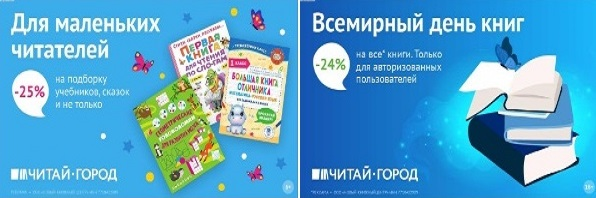 ТОВАРЫ для ХУДОЖНИКОВ и ДИЗАЙНЕРОВ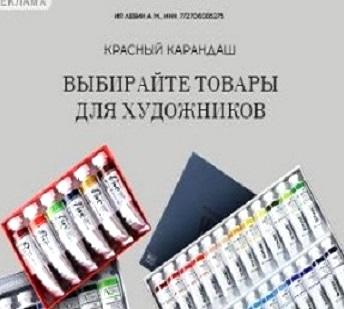 АУДИОЛЕКЦИИ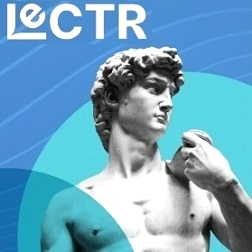 IT-специалисты: ПОВЫШЕНИЕ КВАЛИФИКАЦИИ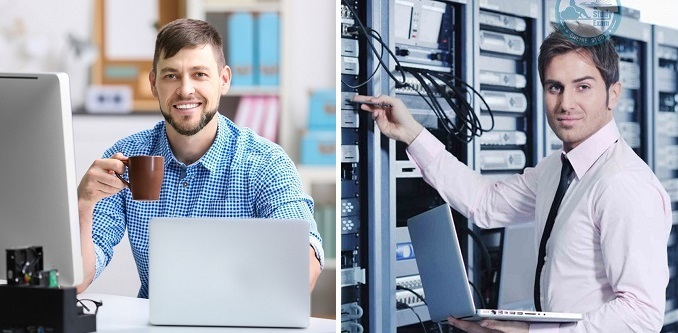 ФИТНЕС на ДОМУ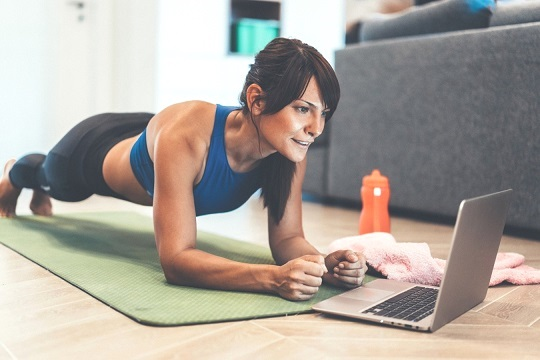 